ЗмістОсновні позначки:Ψ - психікаΨг - психологіяУ - управлінняSt - суб'єктOt - об'єктД - діяльністьЛ - людинаІ - індивідО - особистістьЛД - лідерК - керівникГр - групаОр - організаціяорг. - організаційнийСГ - соціальна групаВГ - велика групаМГ - мала групаСПК - соціально-психологічний кліматУД - управлінська діяльністьсоц. - соціальнийпсихол. - психологічнийупр. - управлінськийт.з. - точка зоруінд. - індивідуальнийгр. - груповийхаракт. - характеристикаПФР - професійно-функціональна рольРД - рівень домаганьСР - соціальна рольНВ - нововведенняКУ - колективне управлінняІн. - інформаціяком. комунікаціяУС - управлінське спілкування.Тема 1. Вступ до психології управління	ПланПсихологія управління як галузь психологічної науки.Історія розвитку психології управління.Зміст, функції та структура управлінської діяльності.Психологія управління - це галузь психологічної науки, яка вивчає психічні особливості та закономірності впливів суб'єкта управління на його об'єкти з метою оптимізації цього процесу.Суб'єкт управління - керівна особа або група в організації.Об'єкт управління - те,  на що спрямована управлінська Д.Об'єктом управління може виступати як окрема особистість, так і Гр.Об'єкт управління - це окремі люди з їхніми психологічними, психофізичними якостями, або групи, колективи з певними соціально-психологічними особливостями.1.Психологія управління як галузь психологічної наукиОсновні поняття психології управління: "управлінська діяльність", "керівництво" (лідерство), "організація", "особистість керівника", "особистість співробітника", "ставлення до праці", соціально-психологічні та психологічні чинники впливу", "управлінські стосунки", "соціально-психологічний клімат", "управлінські конфлікти", "управлінське спілкування" тощо.2 .Історія розвитку психології управлінняТаблиця 1.7. Сучасний розвиток психології праці та організаційної психології в зарубіжних професійних організаціях та об’єднанняхТаблиця 1.8. Психологічні напрями управління організаціями в зарубіжному та вітчизняному досвіді досліджень3.Зміст, функції та структура управлінської діяльностіВисновки1.	Управління - це явище об'єктивного світу, яке притаманне високоорганізованим динамічним системам і полягає у здійсненні цілеспрямованого впливу керуючої системи на керовану за допомогою спеціальної сигнально-інформаційної програми.2. Управління - спеціальний вид діяльності в організації, необхідний для того, щоб сформулювати та досягнути мети організації.3. Вивчення основ управління організаціями займається спеціальна галузь психогічної науки. На заході цей напрям психології є провідним і носить назву "Психологія праці та організаційна психологія" (Західна Європа) або “Промислова психологія та організаційна психологія” (США), у вітчизняній психології цей напрям відомий здебільшого під назвою “Психологія управління”, який певною мірою взаємодіє з “Психологією праці”.4. Порівняльний аналіз зарубіжного та вітчизняного досвіду досліджень психологічних особливостей управління організаціями дає можливість виділити в цьому процесі ряд спільних та відмінних характеристик.До спільних належать:а) наявність спільної історичної основи виникнення (“похідні” від теорії управління);б) визнання значущості двох груп психологічних факторів, які впливають на ефективність У. Вони пов’язані з технологічними основами організації праці та з індивідуальними і груповими характеристиками учасників управлінського процесу.Разом з тим існує ряд відмінностей:в історичних етапах розвитку;різне структурне оформлення цих дисциплін;відмінність предмету дослідження.5. 	Зміст управління полягає у процесі планування, організації, мотивації та контролю, що забезпечують успіх функціонування будь-якої організації. Сукупність цих дій називають управлінськими функціями.Врахування психологічних аспектів зазначених функцій дає змогу відокремити психологічні компоненти управлінської діяльності.Ключові слова: психологія управління, процес управління, управлінські функції, планування, організація, мотивація, контроль, керівництво, об’єкт і суб’єкт управлінської діяльностіІнформаційні джерела: 99, 38, 62, 91, 7, 109, 29, 52, 95, 122, 121.Сайти в інтернетіhttp://psy.ft.inc.ru/http://www.referatov.net/index.htmlТема 2. Особистість як суб'єкт та об'єкт управління План1.Особистість та її прояви.2.Роль особистості в системі управління.3.Закономірності та механізми формування особистості.1.Особистість та її прояви2. Роль особистості у системі управління3. Закономірності та механізми формування особистостіТаблиця 2.4. Мотивація трудової діяльності особистостіВисновки1. Особистість в системі управління виступає суб’єктом, бо характерізується активністю та здатністю ініціювати активність. Як суб’єкт управлінських відносин вона прямо та опосередковано вступає у міжособистні стосунки у спілкуванні та спільній діяльності. Ці стосунки опосередковані змістом, цінностями, смислом людської діяльності. Вони реальні, бо проявляються у вчинках, діях. Отже, будучи суб’єктом управлінської діяльності, особистість є активною у ставленні до зовнішнього світу і самої себе. Вона проявляє ініціативу, творчість, самостійність. Разом з тим в системі “суб’єкт-об’єкт-суб’єктних” відносин особистість виступає об’єктом управління, бо на неї спрямована дія іншого індивіда. Цей факт вимагає врахування низки соціально-психологічних проявів людини в організаційно-управлінської діяльності.2. Психологічна характеристика об’єкта і суб’єкта управління передбачає аналіз соціальних позицій і соціальних ролей співробітників організацій. Соціальна позиція – це статична характеристика, яка відображає певне місце працівника в системі управлінських стосунків. Соціальна роль – динамічна характеристика, що означає певні соціальні функції, які він має виконувати виходячи зі своєї соціальної позиції.Ефективність виконання професійно-функціональних ролей значною мірою залежить від чіткого визначення їхнього змісту та відображення у спеціальних документах.3. Як суб’єкт управління керівник здійснює виховну функцію, що полягає у цілеспрямованому формуванні особистості працівника за допомогою певних методів та спонукань і з використанням відповідних психологічних засобів впливу.4. Важливим психологічним елементом управлінського процесу в організації є мотивація. Визначною умовою забезпечення мотивації трудової діяльності співробітників є вмотивованість самого керівника.5. Результатом успішної діяльності керівника є сприятливий соціально-психологічний клімат в організації, тобто позитивний стійкий психічний настрій колективу, який здійснює значний вплив на взаємини людей, їх ставлення до праці та навколишнього середовища.Ключові слова: особистість, індивідуальність, суб’єкт та об’єкт суспільних відносин, соціальна позиція особистості, соціальна роль, професійно-функціональні ролі, рівень домагань, соціальні норми, мотивація трудової діяльності, психологічні засоби впливу, соціально-психологічний клімат.Інформаційні джерела: 99, 7, 1, 44, 38, 121, 5, 12, 61, 68,58.Сайти в інтернеті:http://www.melissa.ru/psychology/index/phtml http://ais.khstu.ru/Referats/ Тема 3. Організаційно психологічні основи   трудових  відносинПлан1.Особистість у бізнесі.2.Психологія взаємодії у бізнесі.3.Психологія споживання.1.Особистість у бізнесіТаблиця 3.2. Глобальні позиції особистості у сфері ринкових відносин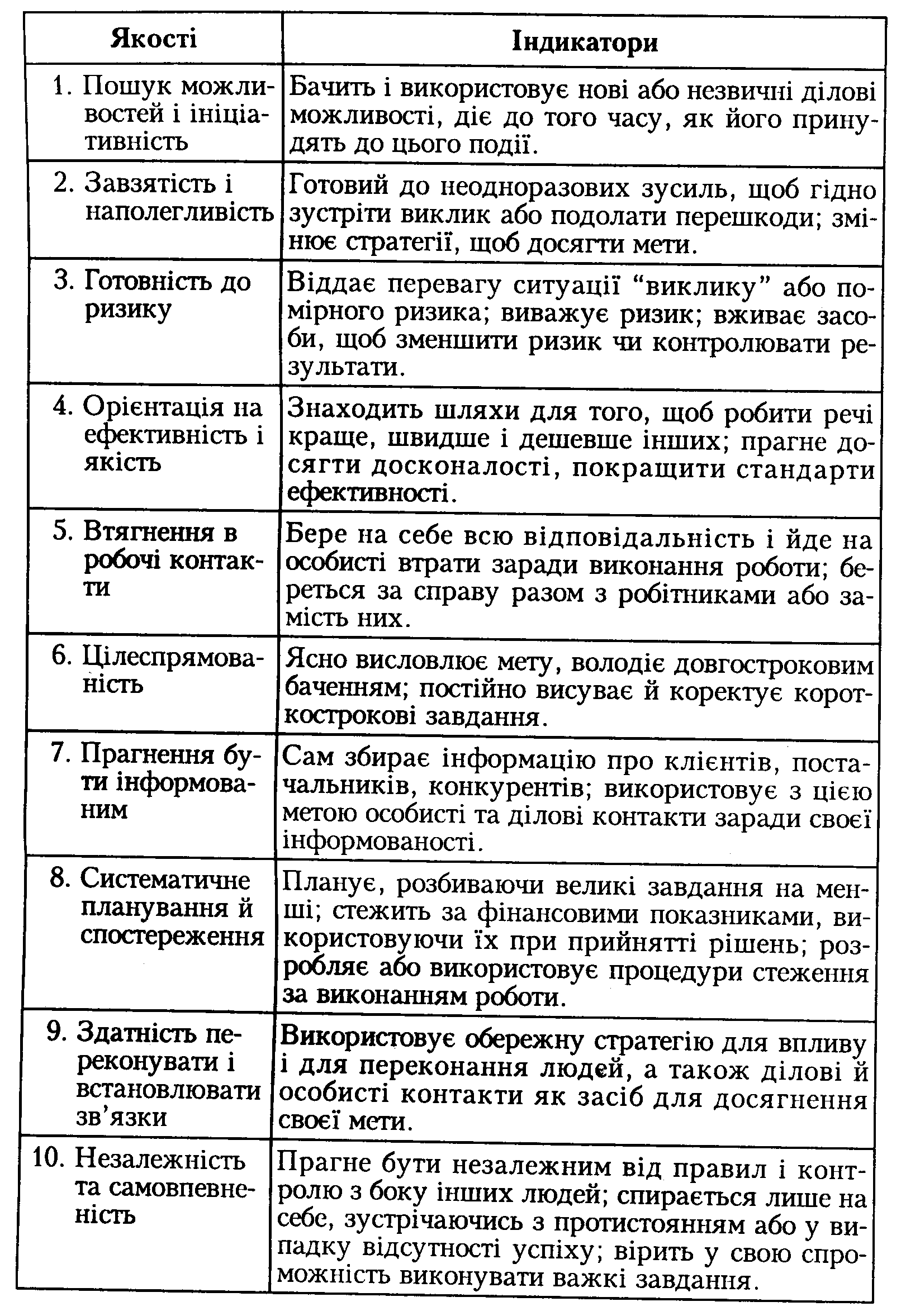 2. Психологія взаємодії у бізнесі3.Психологія споживання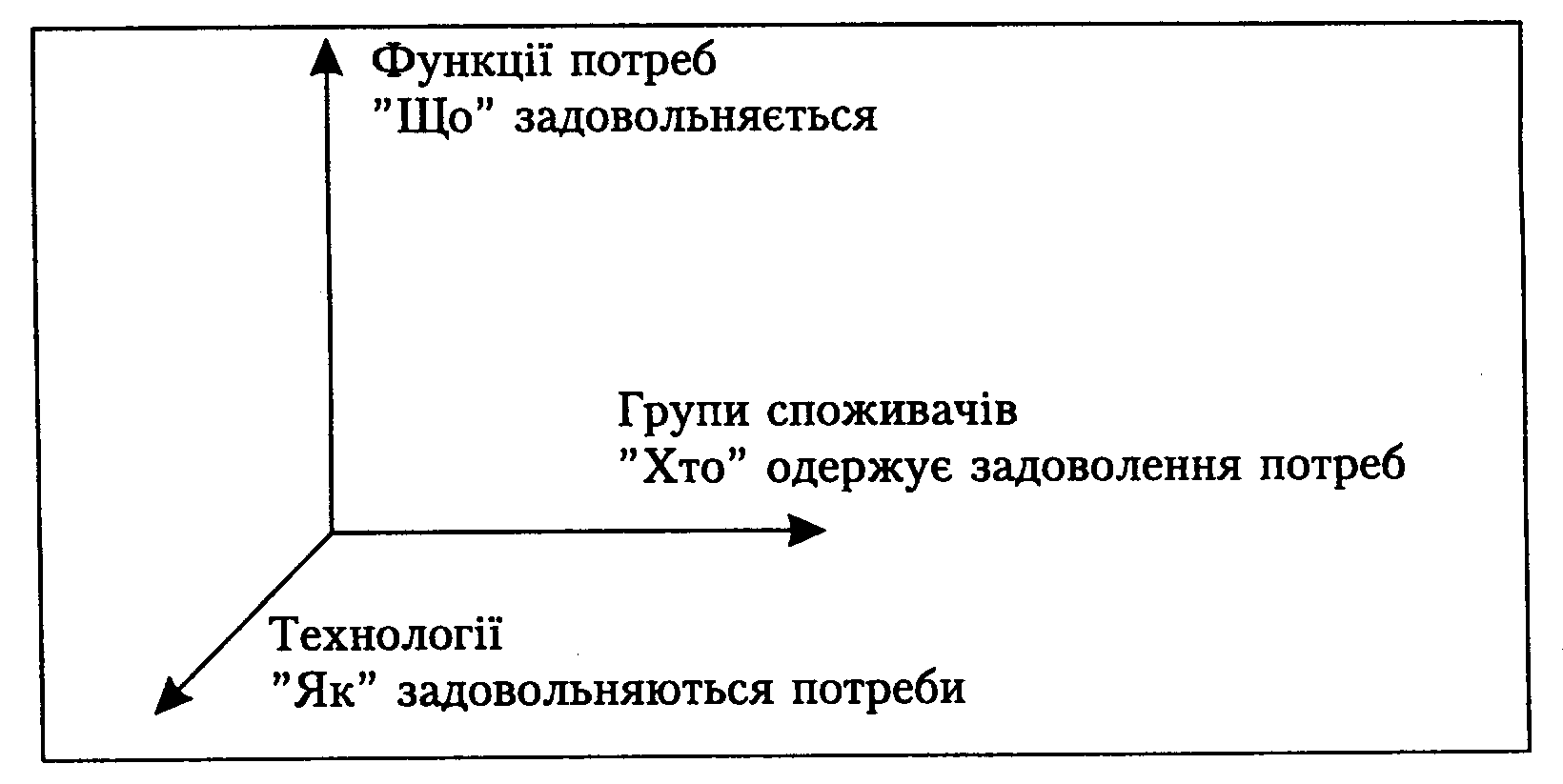 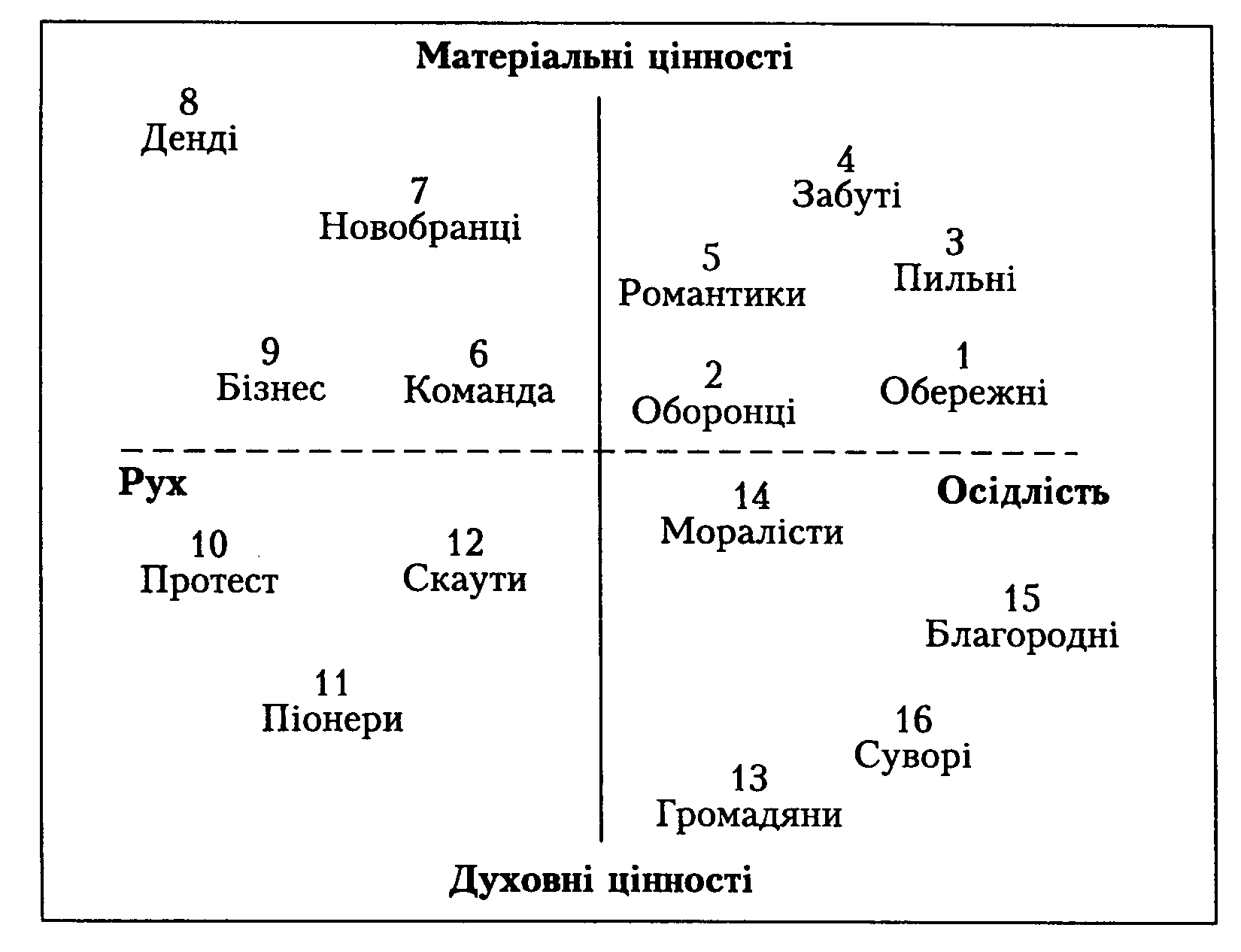 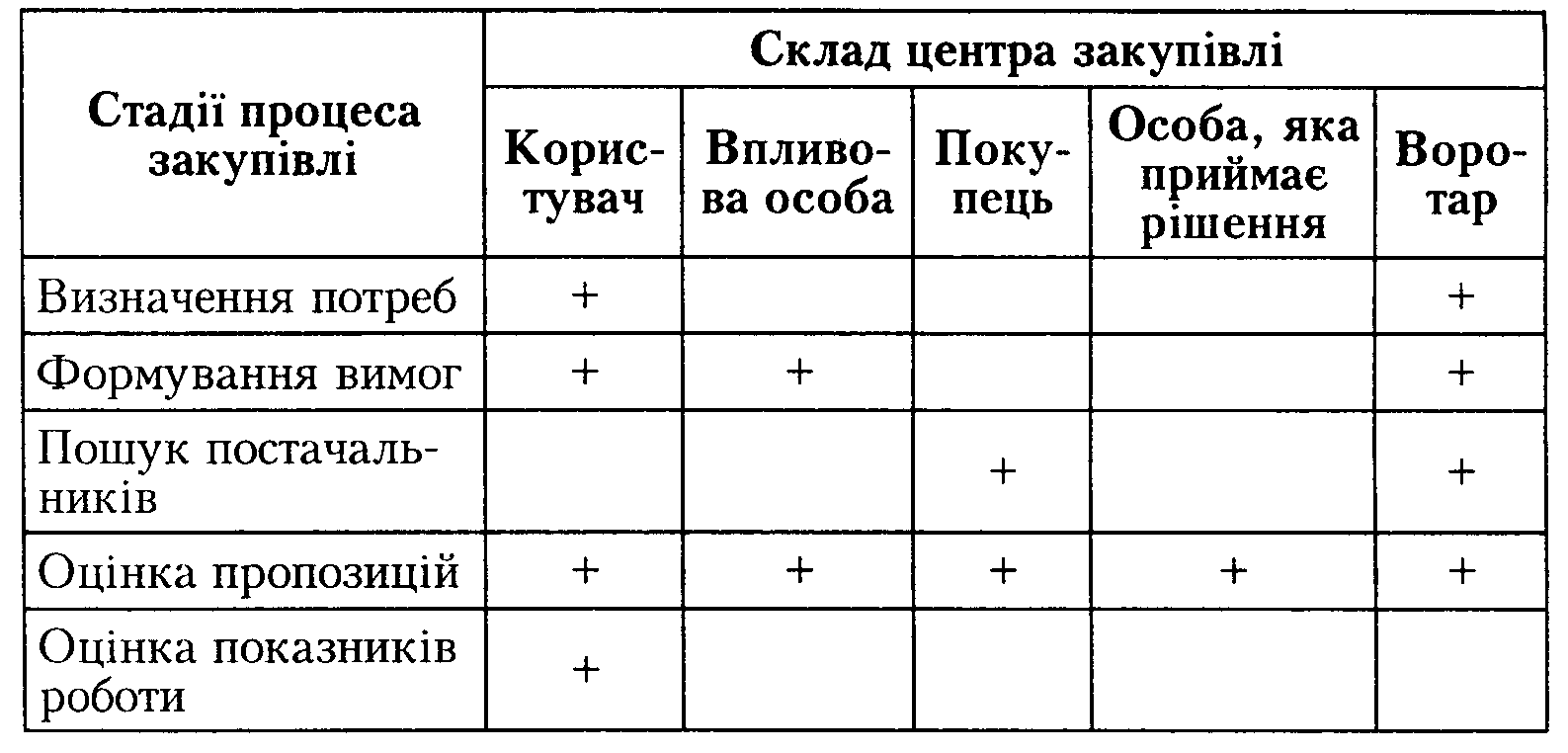 Висновки1. В соціальній психології прийнято ряд понять, котрі визначають положення й особливості поведінки особистості в групі й суспільстві. Найважливішим серед них є поняття: позиція, роль, статус. Позиція відбиває реальне діяльне ставлення людини до подій, що відбуваються. Роль відображає певну соціальну чи психологічну характеристику самої особистості, важливу в системі міжособистісних чи суспільних відносин. Поняття статусу визначає місце індивідуума в ієрархії відносин в групі чи суспільстві.2. У виробничій сфері ринкових відносин можна виділити три глобальні позиції особистості: бізнесмена чи підприємця, найманого робітника, вільного професіонала. Кожна позиція характеризується своїм специфічним змістом стратегічних цілей та інтересів О, особливостями мотивації й вольових якостей, необхідних для досягнення цих цілей, і ресурсами, що створюють умови й можливості для ефективної діяльності. Ресурс – це сума: моїх можливостей, економічного потенціалу, організованості.3. Бізнес існує в системі ринкових відносин, а отже передбачає наявність специфічних форм і способів взаємодій між різними суб’єктами. Можна виділити три рівня взаємодії: соціальний, соціально-психологічний і психологічний.В умовах реальних взаємодій можно виявити, як правило, компоненти всіх трьох рівней, які складають досить стийкі форми: конкурентні відносини, партнерські відносини, відносини типу “замовник-виконавець”.4. В психологічному плані головною характеристикою споживача в системі ринкових відносин є його “свобода вибору” того товару, який має максимально задовольнити його потреби. Тому поведінка споживачів визначається рядом факторів психологічного, соціально-психологічного й економічного рівнів. Це зумовлює основні завдання і психологічні принципи маркетингу.Ключові слова: соціальна позиція, стратегічні цілі та інтереси, ресурси, менеджер, психологія взаємодії, імідж, психологія споживання, психологічні принципи маркетингу.Інформаційні джерела: 121, 29, 99, 21, 122, 11, 53, 62, 19, 113, 116, 76.Сайти в інтернеті:http://www.anriintern.com/psychology http://www.nsu.ru./psych/2000/index.htmhttp://www.referat.ru/Тема 4. Психологічні передумови утворення організацій в економіці і бізнесіПлан1.Для чого утворюються організації.2.Психологічні особливості кроків створення організацій3.Постановка цілей в організації.4.Співробітники в організації.1.Для чого утворюються організації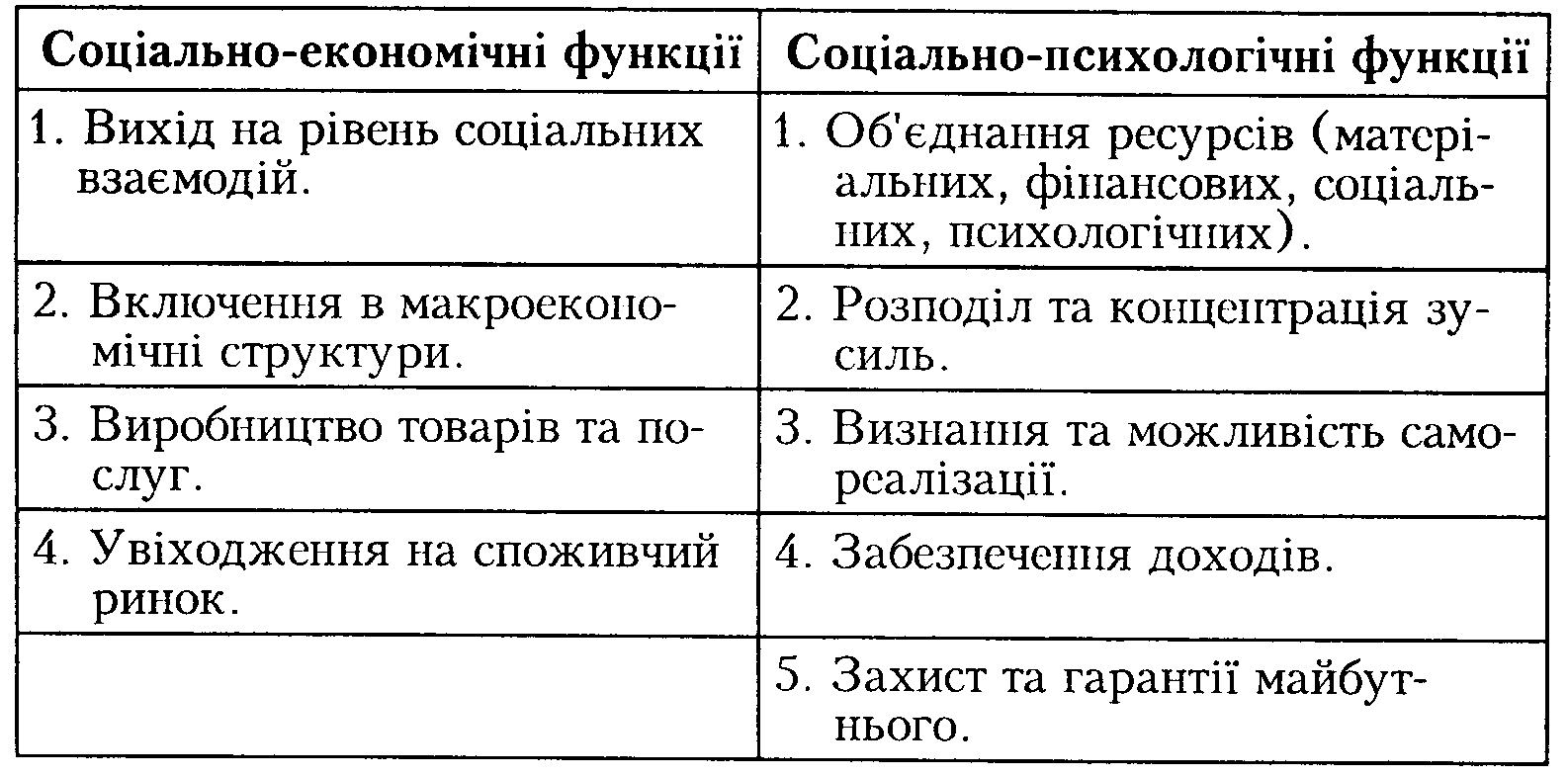 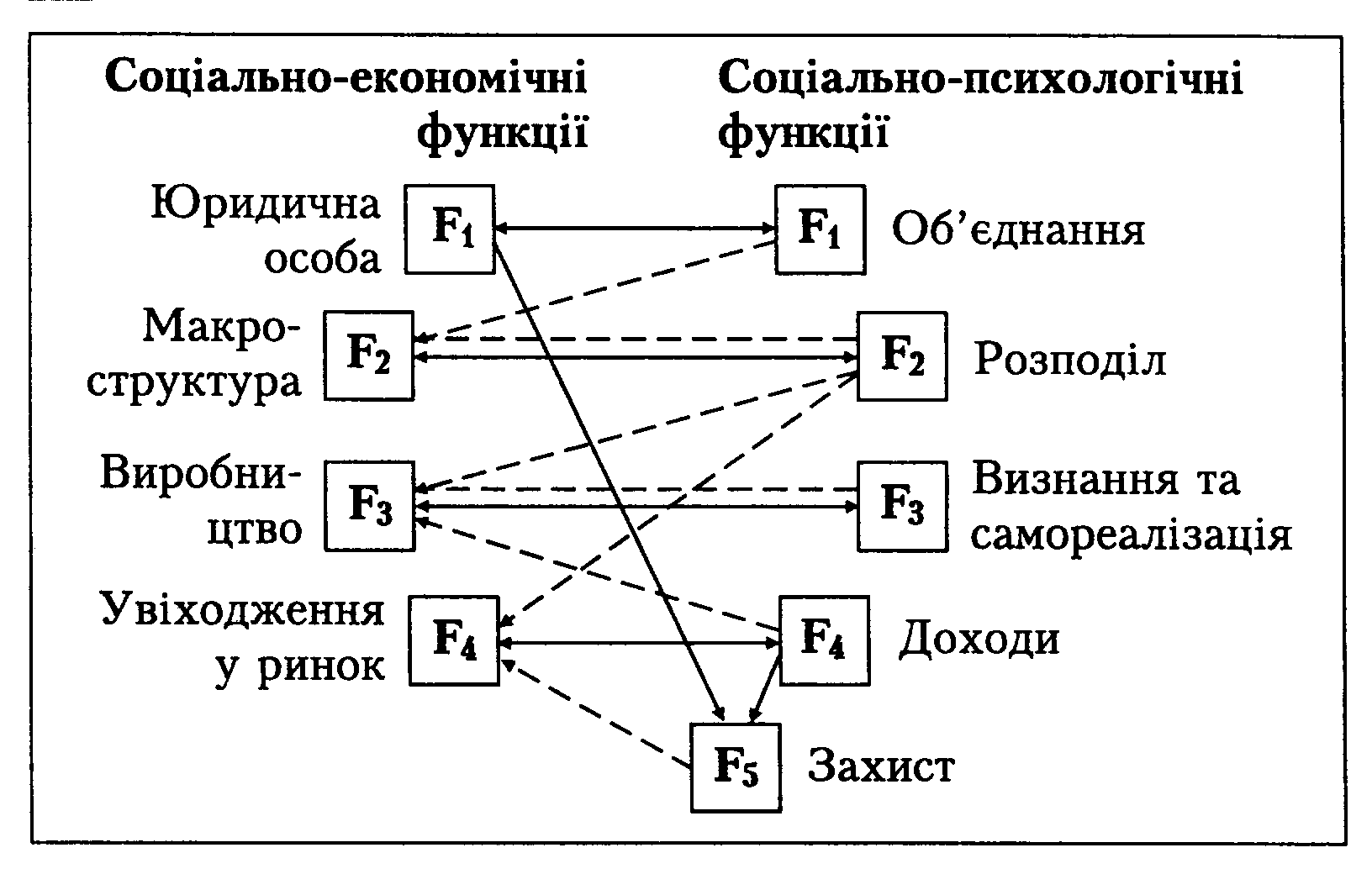 2.Психологічні особливості кроків створення організаціїТаблиця 4.3. Логіка створення організації в сфері економіки табізнесуТаблиця 4.4. Структура психологічних ресурсівТаблиця 4.5. Зміст та психологічні особливості діяльності керівника у створенні власної фірми3. Постановка цілей в організації 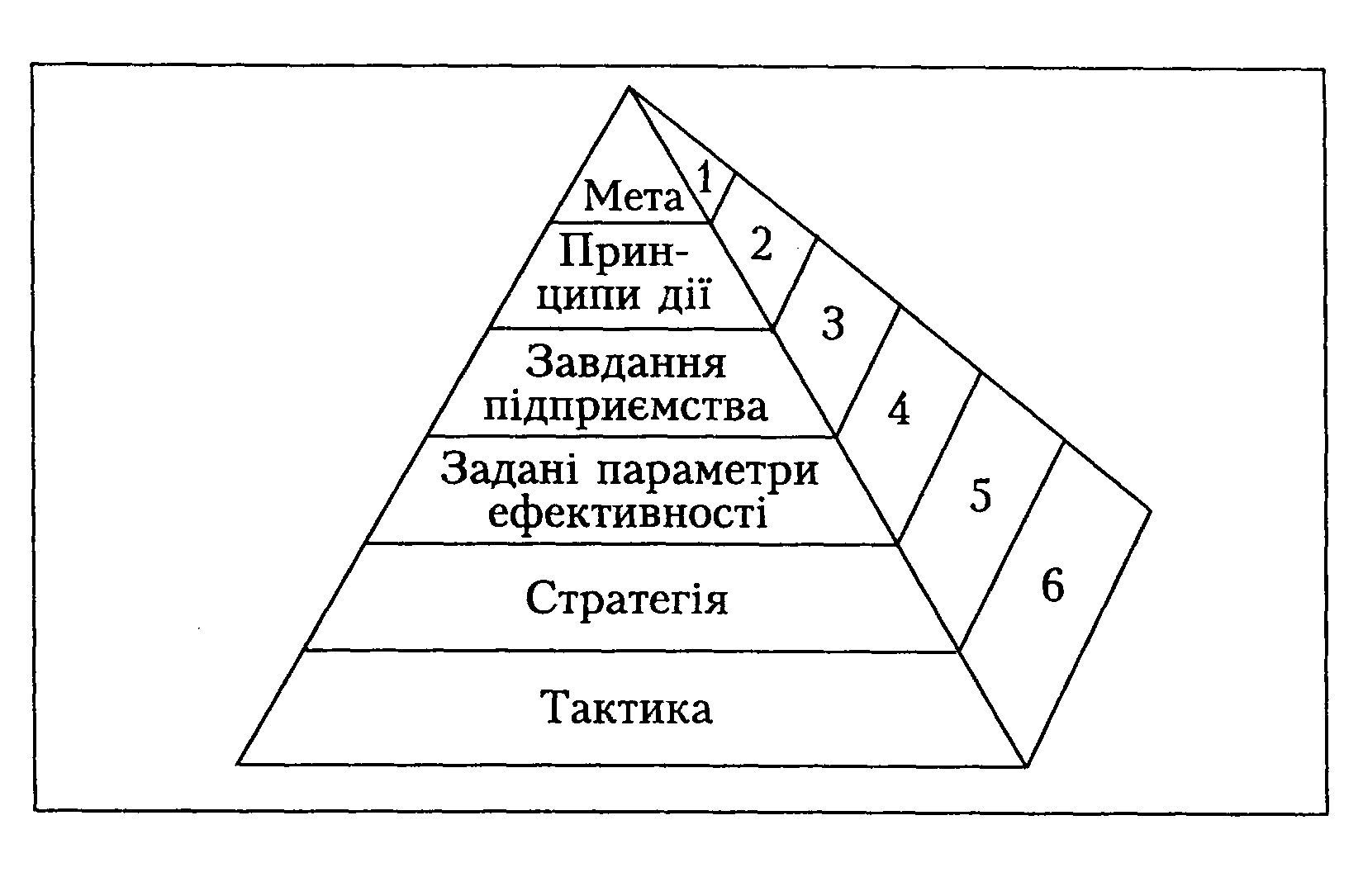 4.Співробітники в організаціїЗавдання кадрової політики:підбір співробітників з урахуванням їх відповідності головним вимогам конкретної посади та цілям організації; врахування найважливіших психологічних та особистісних особливостей претендентів;захист організації від осіб, потенційно здатних заподіяти шкоду справі або організації незалежно від того, свідомо чи ні вони можуть це зробити.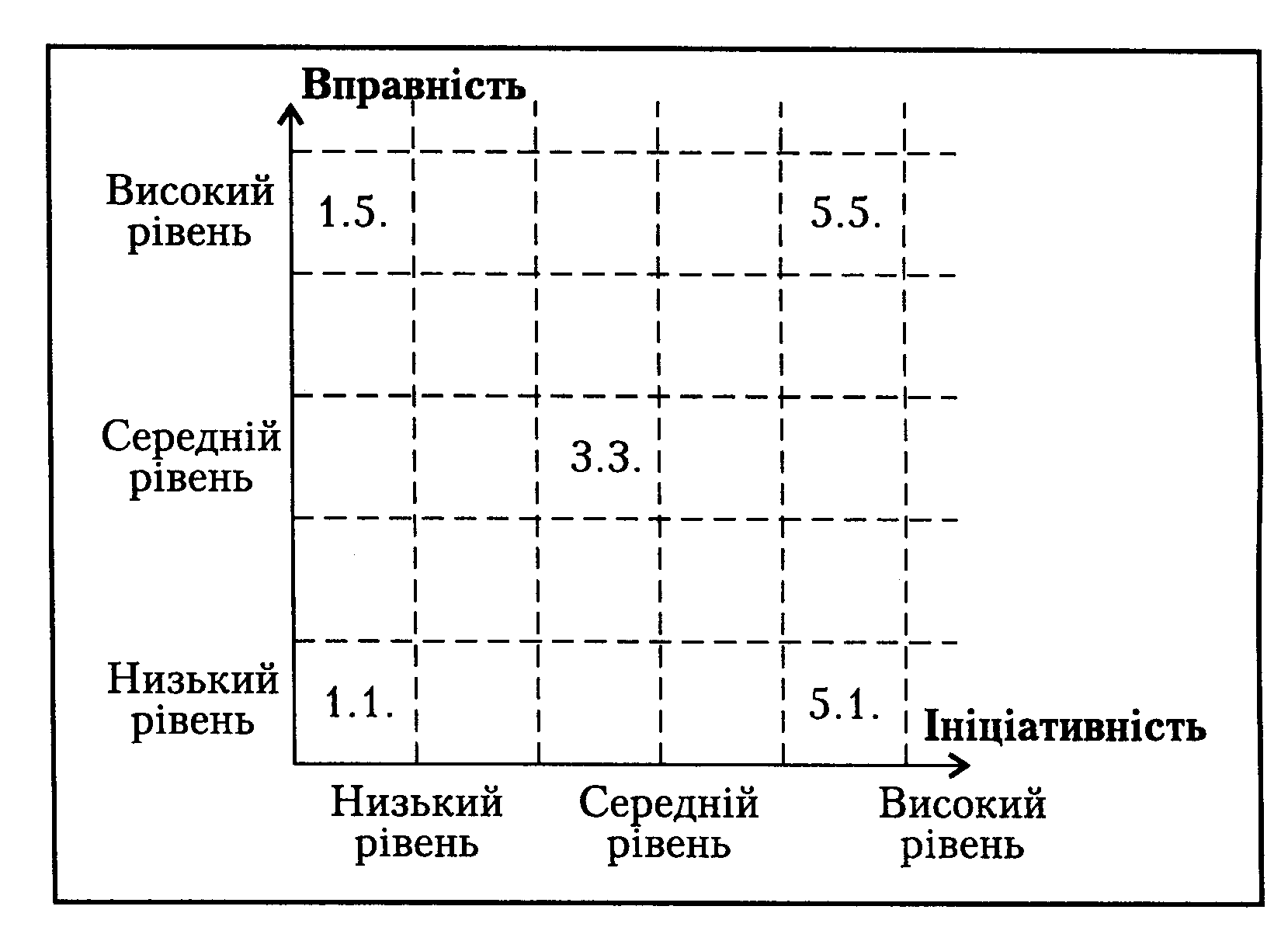 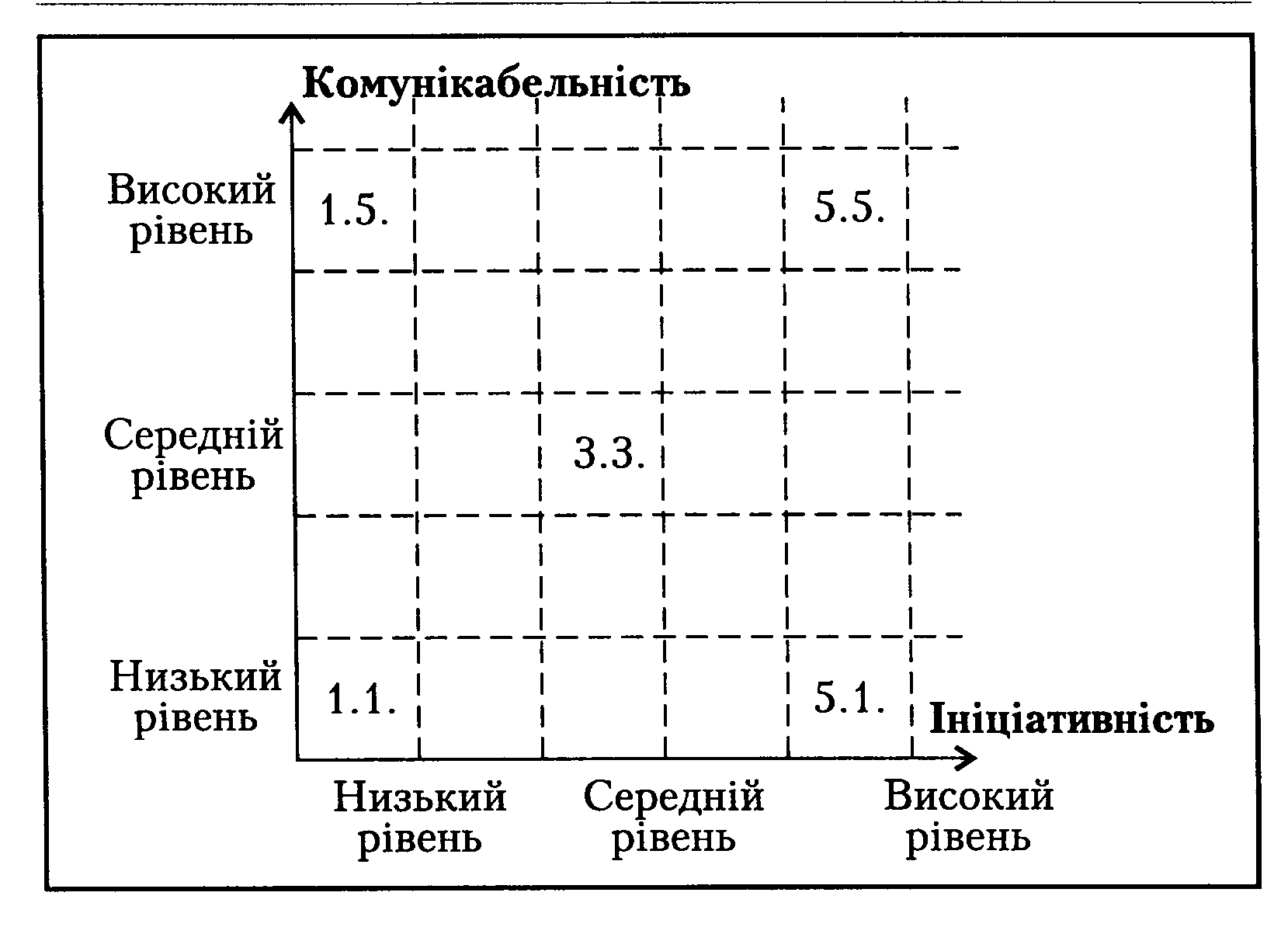 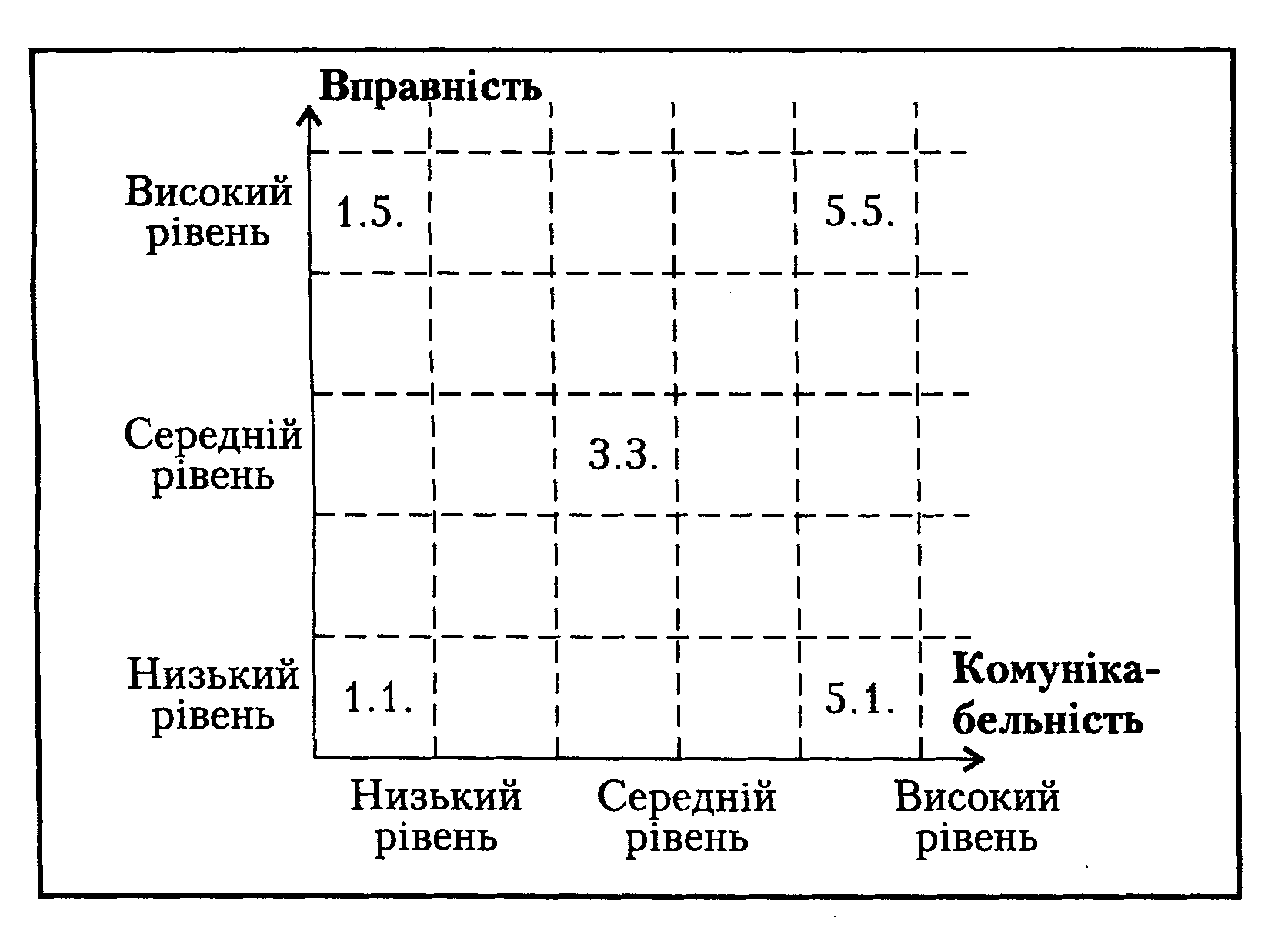 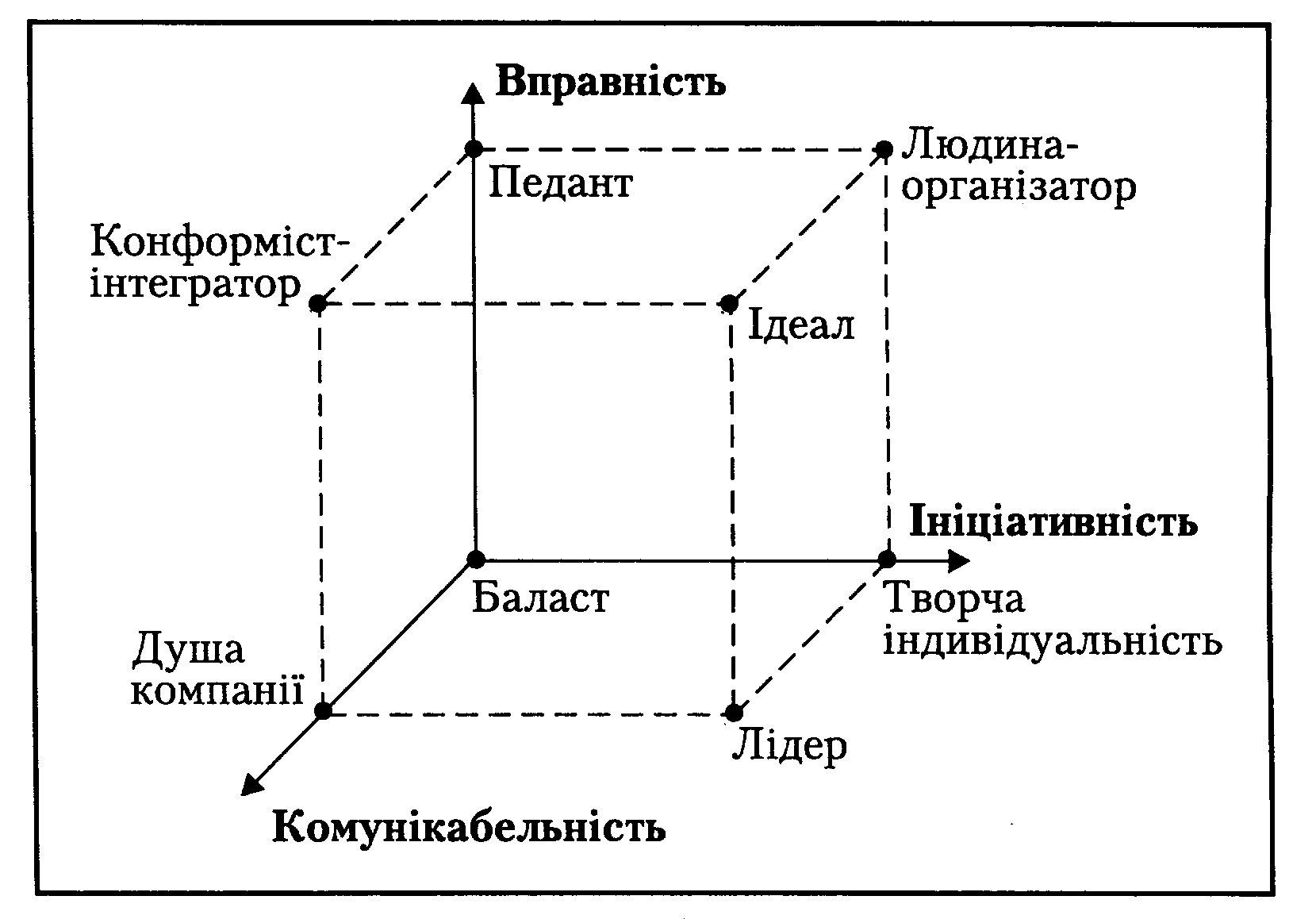 Таблиця 4.12. Типи співробітників за характерологічними рисами.Таблиця 4.13. Основні характеристики маніпуляторів та актуалізаторів.ВисновкиНеобхідність створення організації зумовлено загальними чотирма причинами, що по суті є зовнішніми функціями, які вона повинна виконувати в системі ринкових відносин. Разом з тим будь-яка організація має також внутрішні функції, які визначають, що воно дає людям, котрі перебувають у середині неї. Внутрішні функції є психол. чинниками, що справляють  набагато потужніший вплив на зовнішню ефективність підприємства порівняно з тим, як це заведено вважати.Перелічені дев’ять кроків у створенні організації є необхідними етапами переходу від підприємницької ідеї до створення підприємства. Порушення цієї достатньо жорсткої логіки неминуче призводить до збоїв у роботі, змушуючи підприємця кожного разу повертатися до неврахованих і незроблених вчасно кроків.Постановка цілей є необхідною умовою ефективної діяльності будь-якого підприємства. Організації, які втратили цільові орієнтири, вмирають, а разом з ними в моральному та професійному плані вмирають їхні співробітники. Водночас, спосіб планування (постановки мети) є одним з визначальних чинників соціально-психологічного стану організації.Успіх будь-якої організації залежить від її кадрового забезпечення. Кожен співробітник організації має приносити їй максимум користі і при цьому відчувати задоволеність та гордість. Знання типології особистості співробітника організації дозволяє на підставі спостережень віднести кожну людину до певного типу й передбачити, як вона поводитиме себе у тій чи іншій ситуації.Ключові слова: соціально-психологічні функції організацій, психологічні ресурси, прийняття рішення, бізнес-план, організаційна структура, цілі організації, піраміда планування, кадрова політика.Інформаційні джерела: 121,29, 89, 90, 118, 36, 88, 39, 7, 52, 51.Сайти в інтернетіhttp://www.isn.ru/psychology.shtml http://www.humans.ru/humans http://www.anriintern.com/psychology Тема 5. Соціально-психологічна структура організаційПлан1.Типи організаційних структур, їх психологічні особливості.2.Соціально-психологічні процеси в організації.3.Формальні і неформальні структури.4.Лідерство в групі.1.Типи організаційних структур, їх психологічні особливост.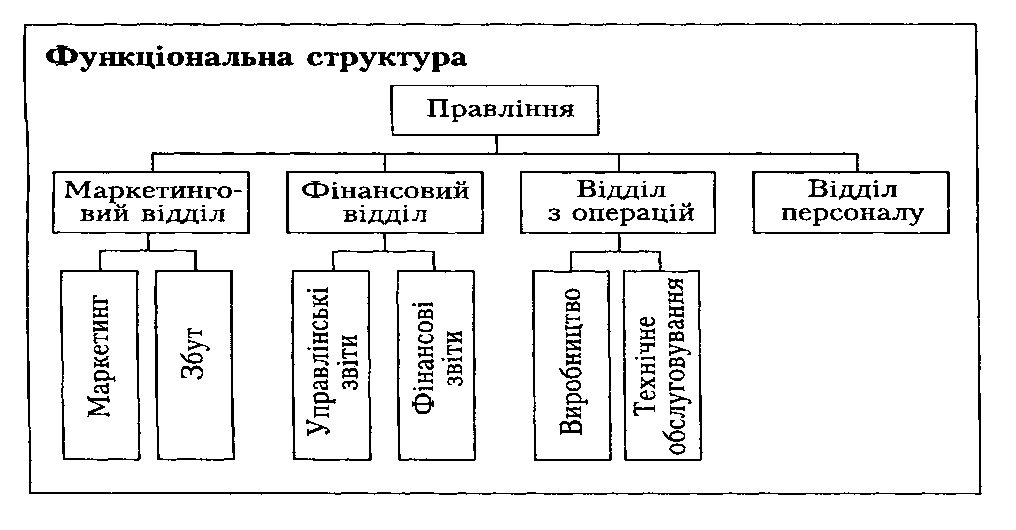 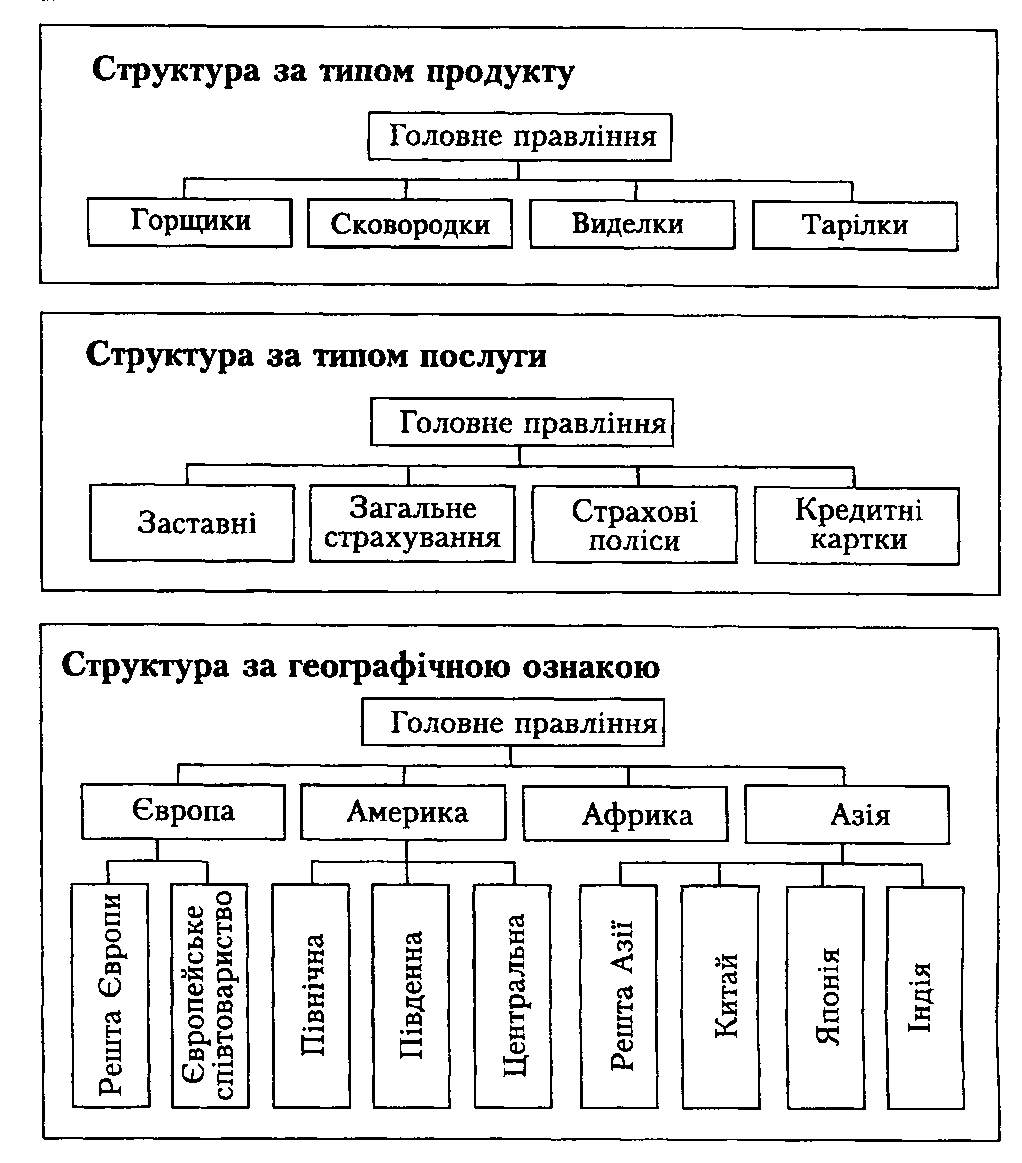 Рис. 5.1. Приклади організацій з фунціональною, товарною, сервісною та географічною структурамиРис. 5.2. Ілюстрація вбудовування проектних команд в організацію з функціональною структурою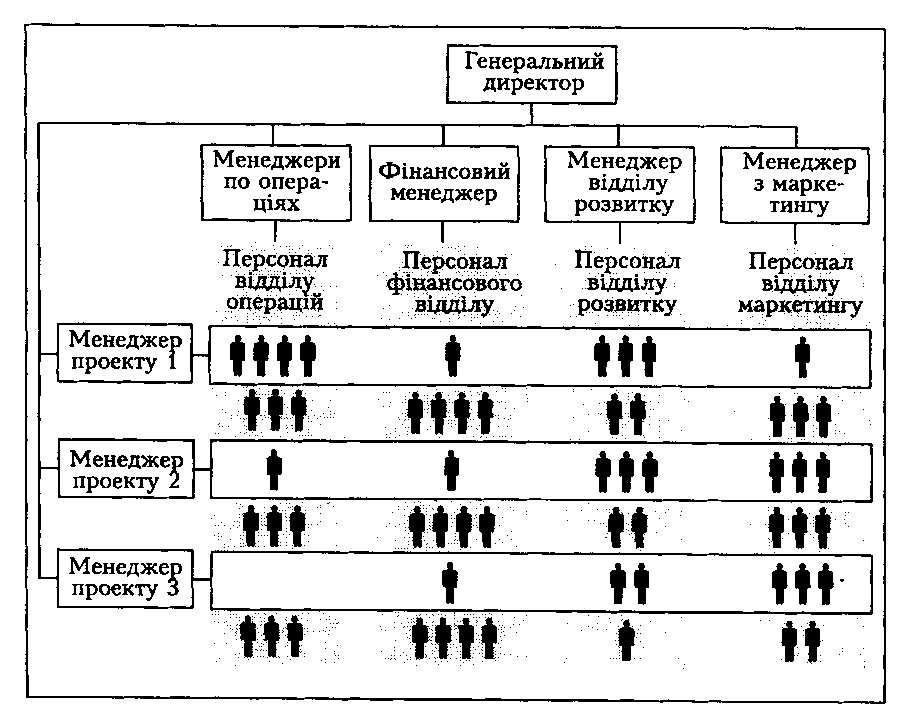 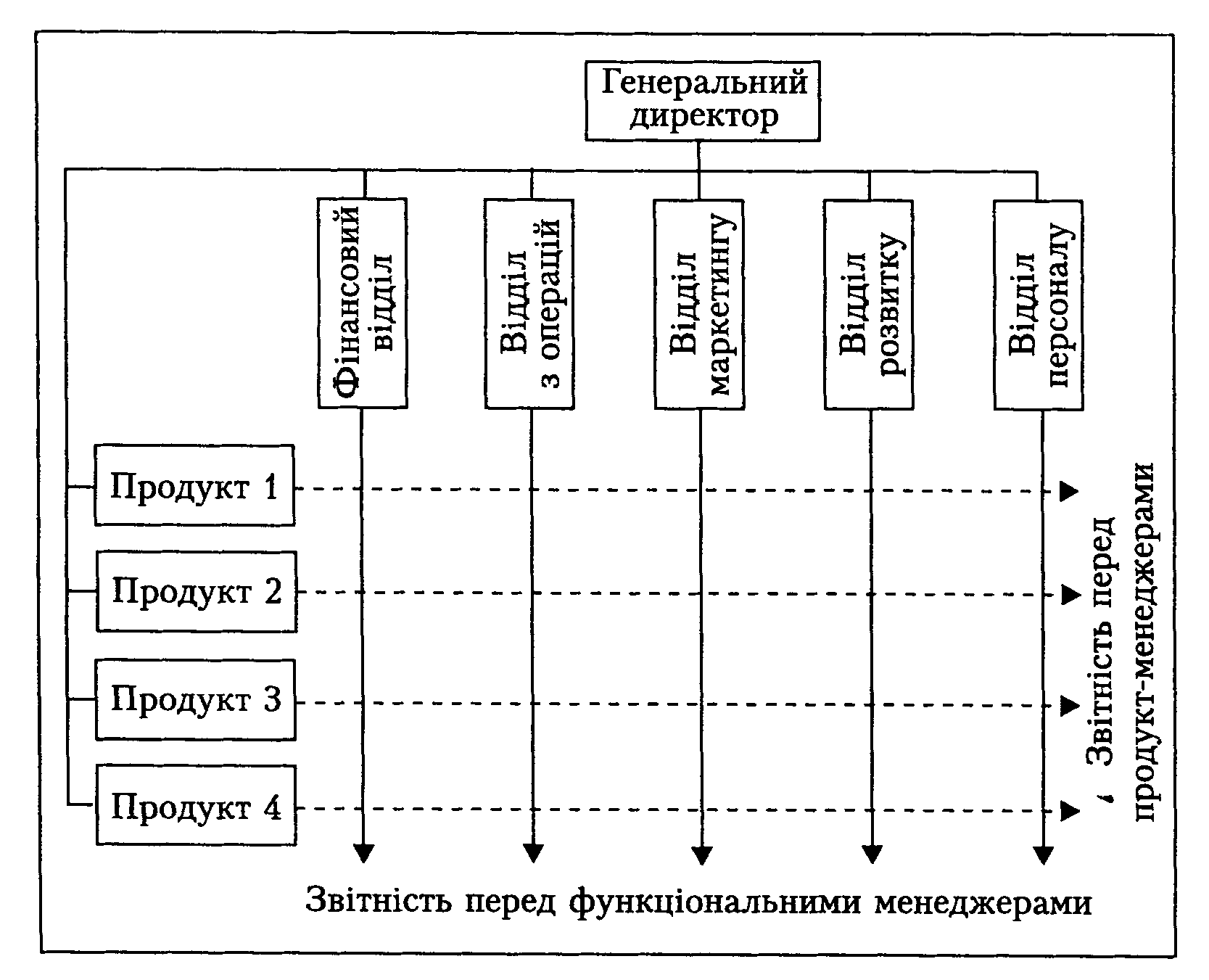 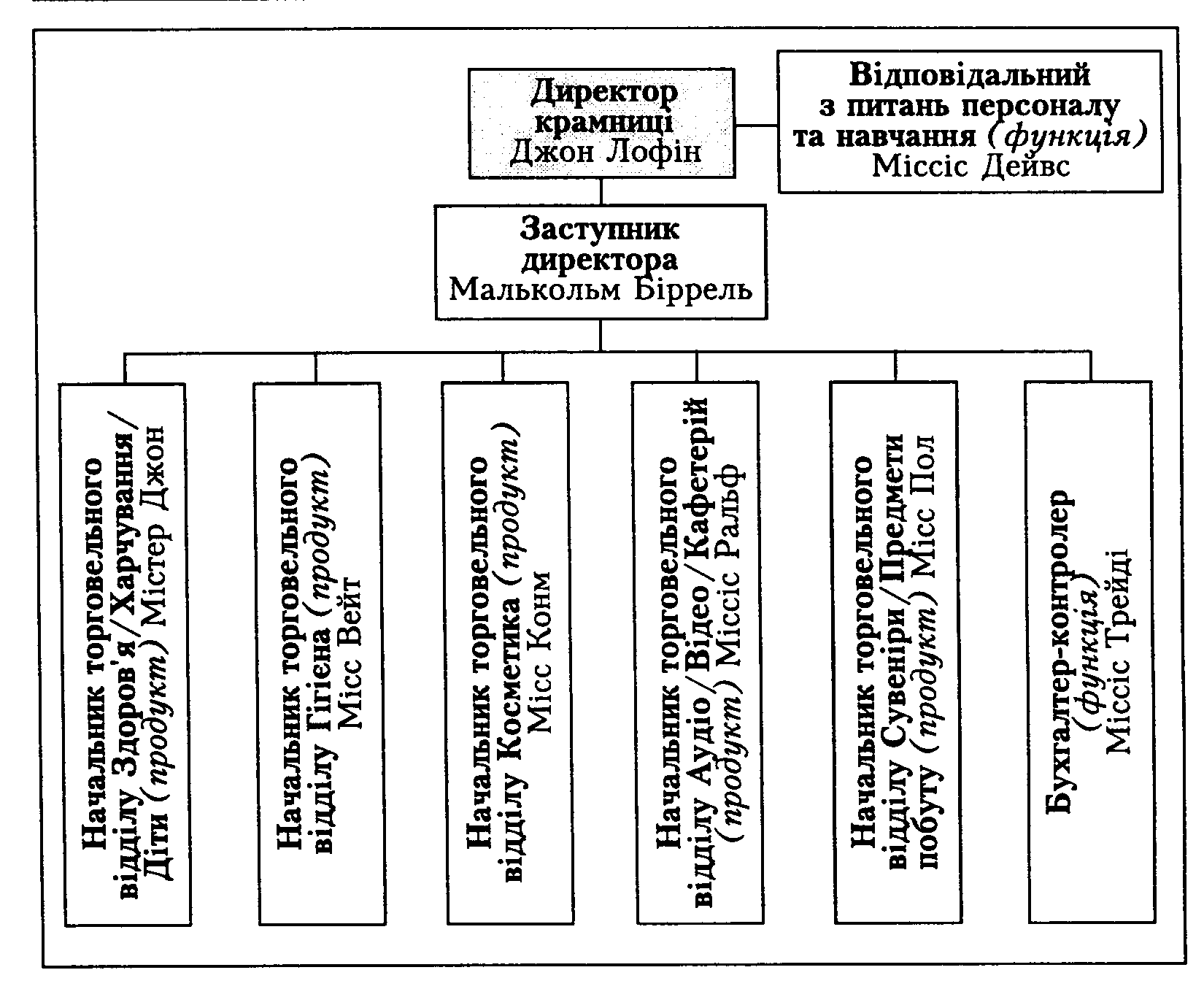 Схема 5.5. Організаційна структура за обсягом контролю2. Соціально-психологічні процеси в організації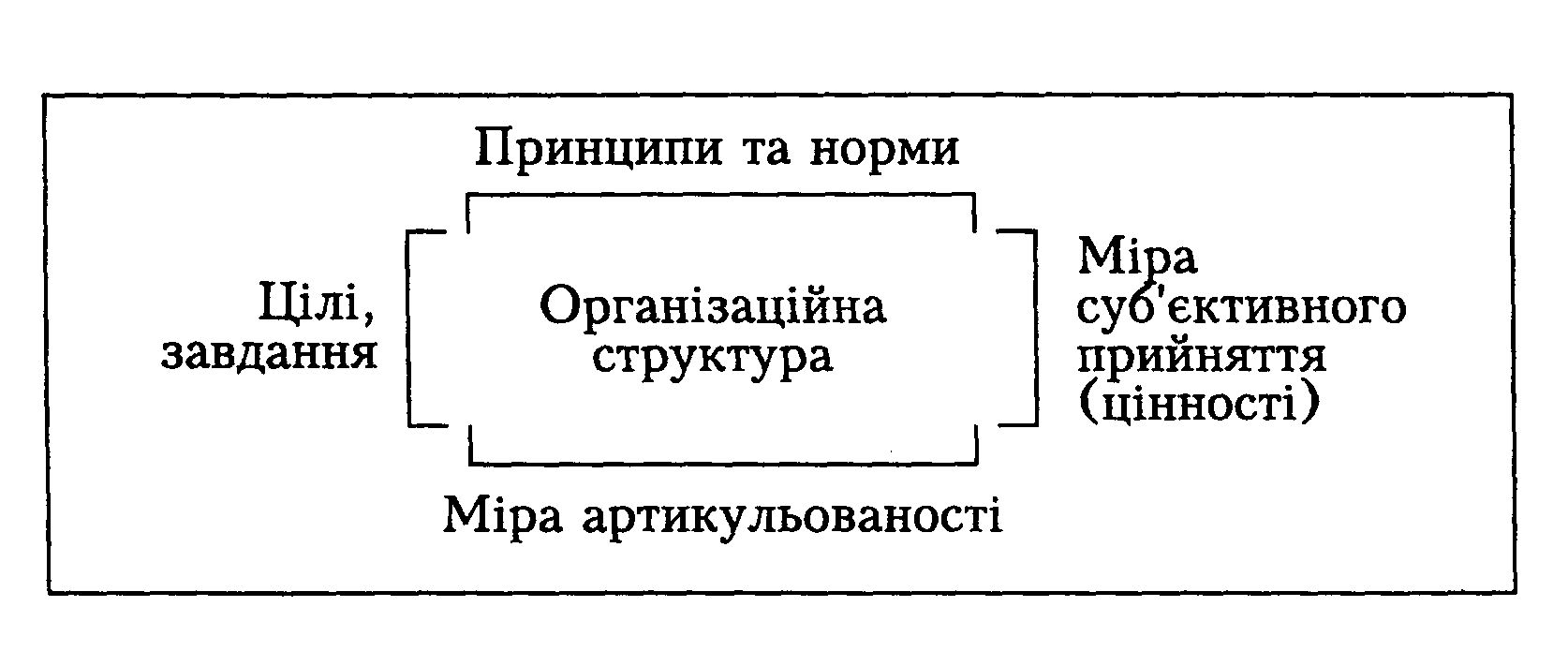 Таблиця 5.11 Типологія груп в залежності від ступеню підготовленості та специфіки спілкування.Таблиця 5.12. Основні відмінності між групами.3. Формальні і неформальні структури.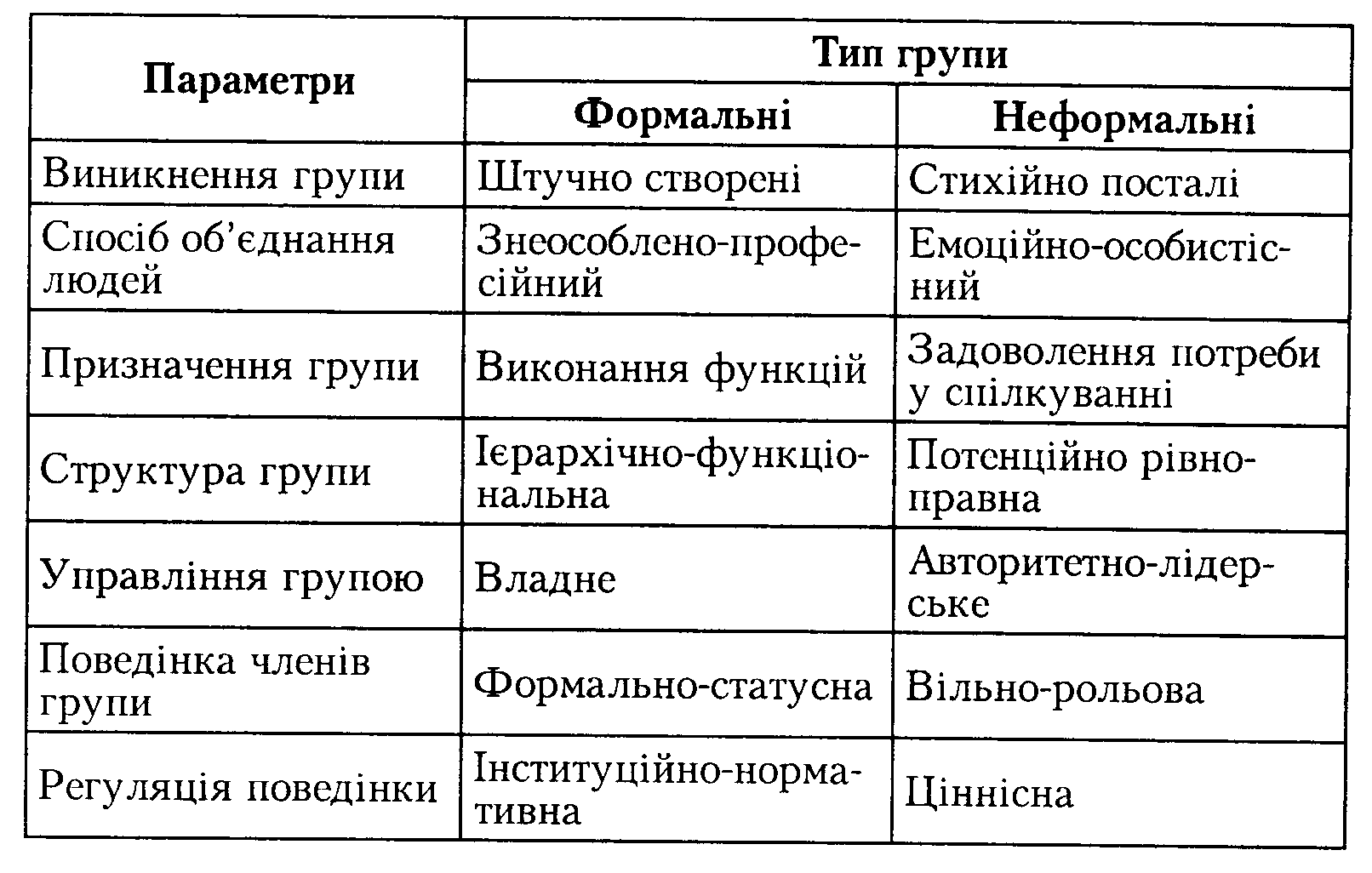 4.Лідерство в групіВисновки1. По суті структура сучасної організації може набувати наступного типу:
	а) функціональний;	б) за типом продукту чи послуги;	в) за географічною ознакою;	г) проектна команда;	д) матрична;	є) змішаний тип.Слід враховувати, що будь-яка структура організації рано чи пізно перестає бути адекватною, вона завжди поряд з перевагами має і свої недоліки.2. У кожній організації, як соціальній інституції. мають місце соціально-психологічні процеси адаптації, комунікації, ідентифікації, інтеграції.3. Формальна структура в організації забезпечує розподіл службових ролей, адміністративну субординацію і психологічні зв'язки між працівниками. Вона регламентується службовими обов'язками, функціонує згідно з посадовими інструкціями.Неформальна структура являє собою сукупність психологічних зв'язків членів організації, що виникають у процесі її формування і функціонування. Вона незрими, суб'єктивна, мінлива. озрізняють три типи неформальних структур: позитивно спрямовані, негативно спрямовані, пасивні.Формальні і неформальні взаємовідносини в організації тісно пов'язані.4. Лідерство - один із процесів організації малої соціальної групи й управління нею, який сприяє досягненню групової мети в оптимальний термін і з оптимальним ефектом, детермінований панівними в суспільстві соціальними відносинамиКлючові слова: функціональна структура організації, матрична, проектна; адаптація, комунікація, ідентифікація, інтеграція; формальні, неформальні групи, референтна група.Інформаційні джерела: 89, 121, 99, 44, 1, 58, 70, 26, 62.Сайти в інтернеті:http://referat.comintern.ru/ http://www.students.ru/referats/ Тема 6. Соціально-психологічна характеристика діяльності  керівникаПлан1.Загальна характеристика діяльності керівника.2.Лідерство і керівництво.3.Стилі управлінської діяльності.4.Управління нововведеннями.5.Колективні методи управління.1.Загальна характеристика діяльності керівникаТаблиця 6.1. Рішення, типові для функції управління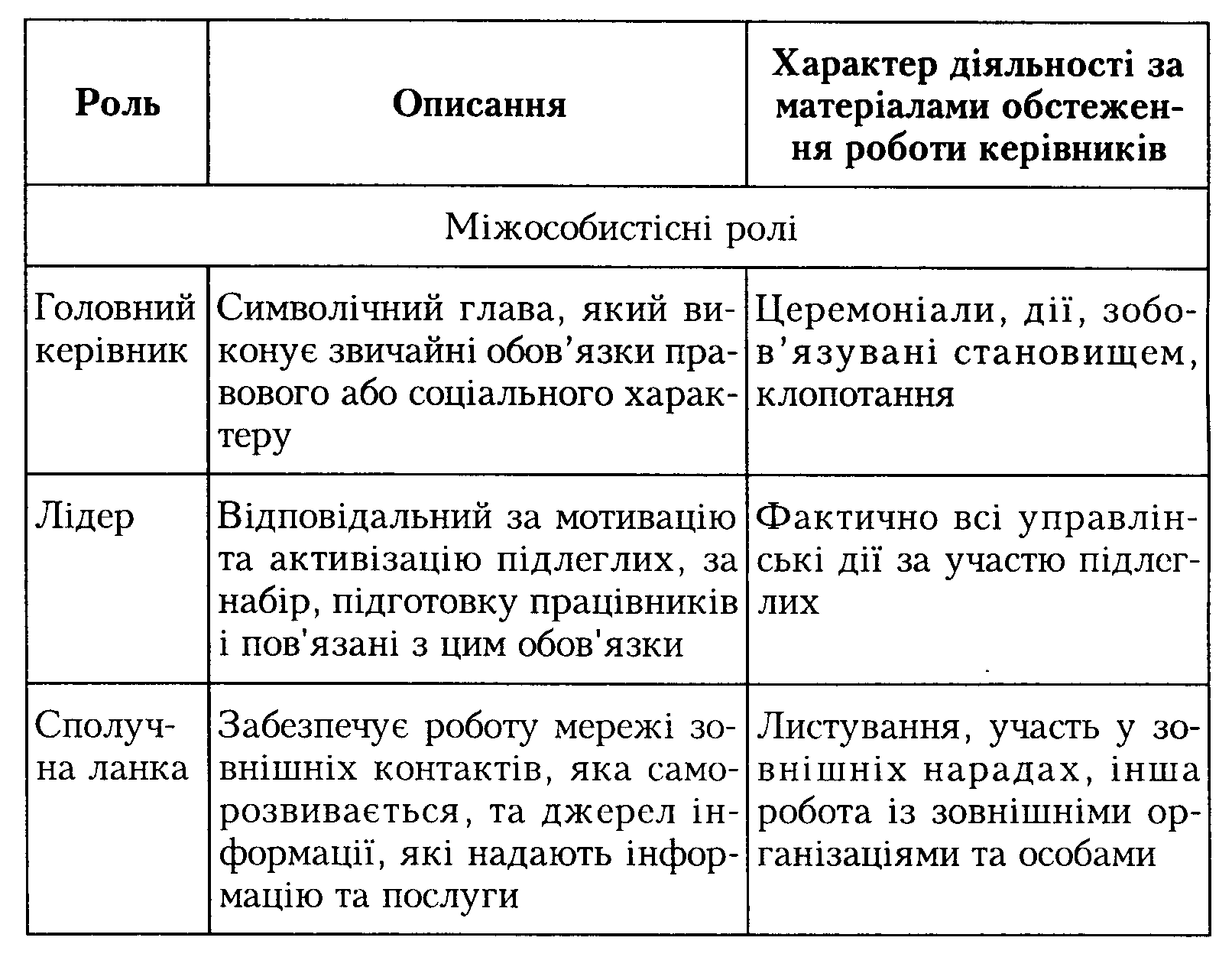 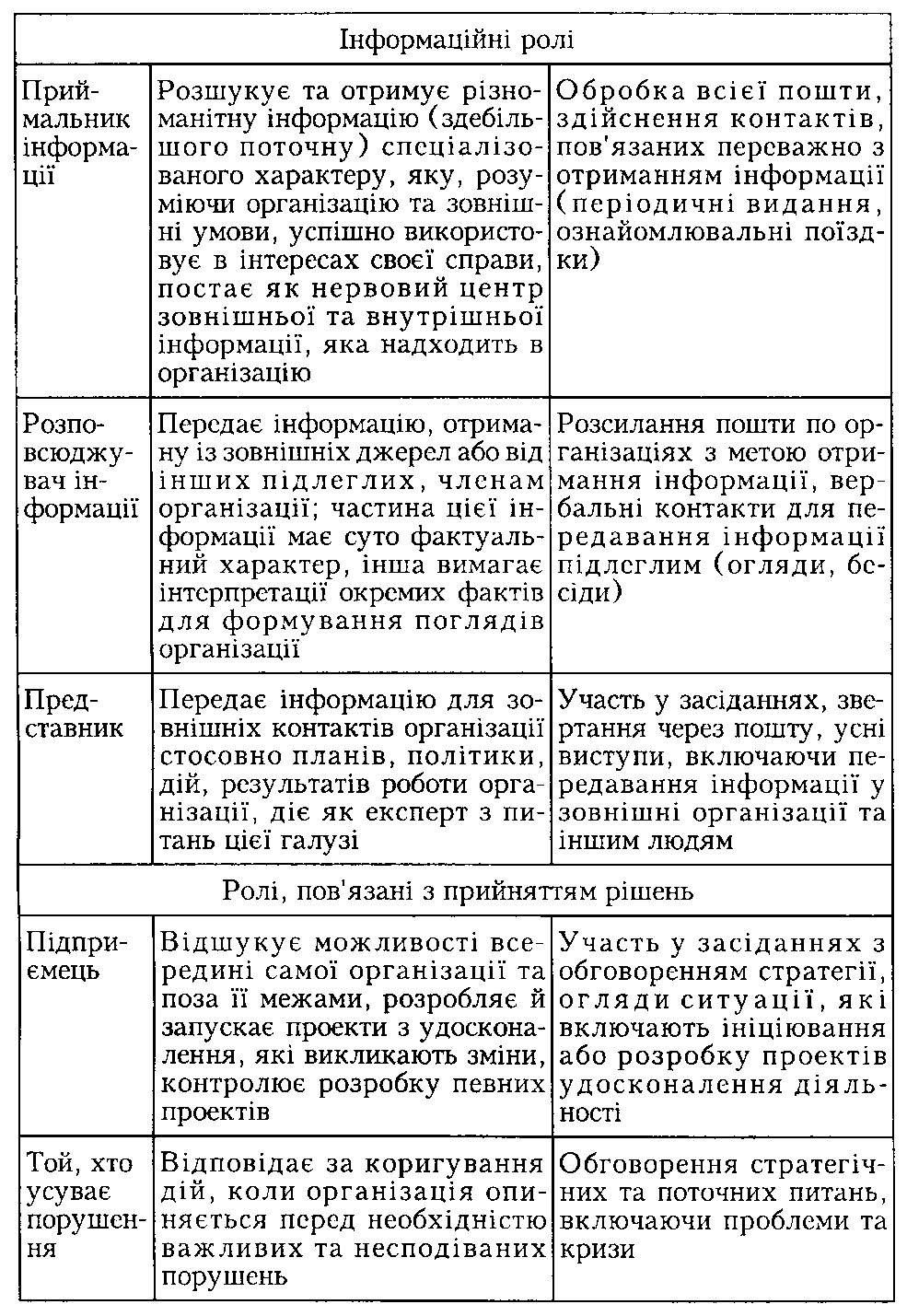 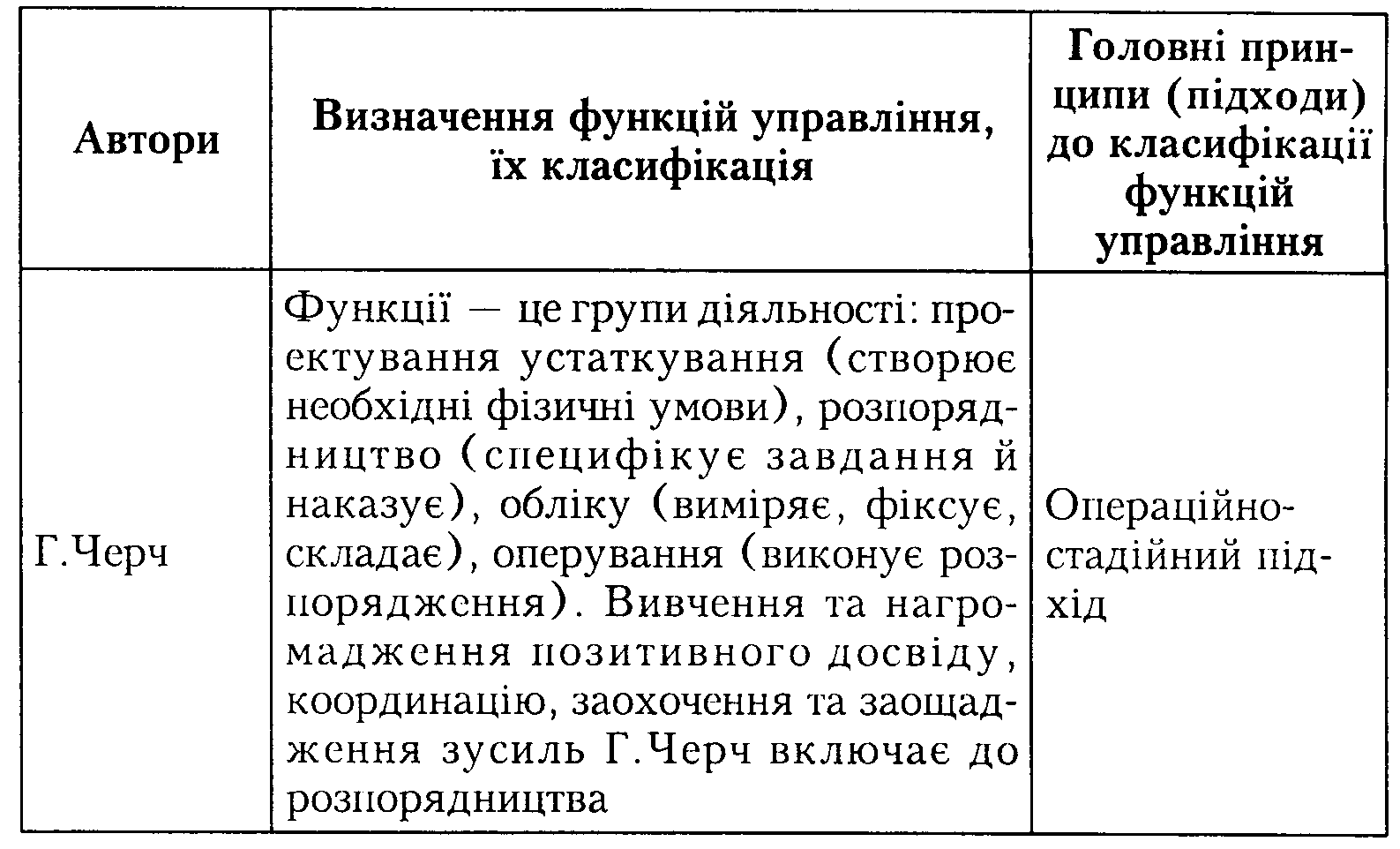 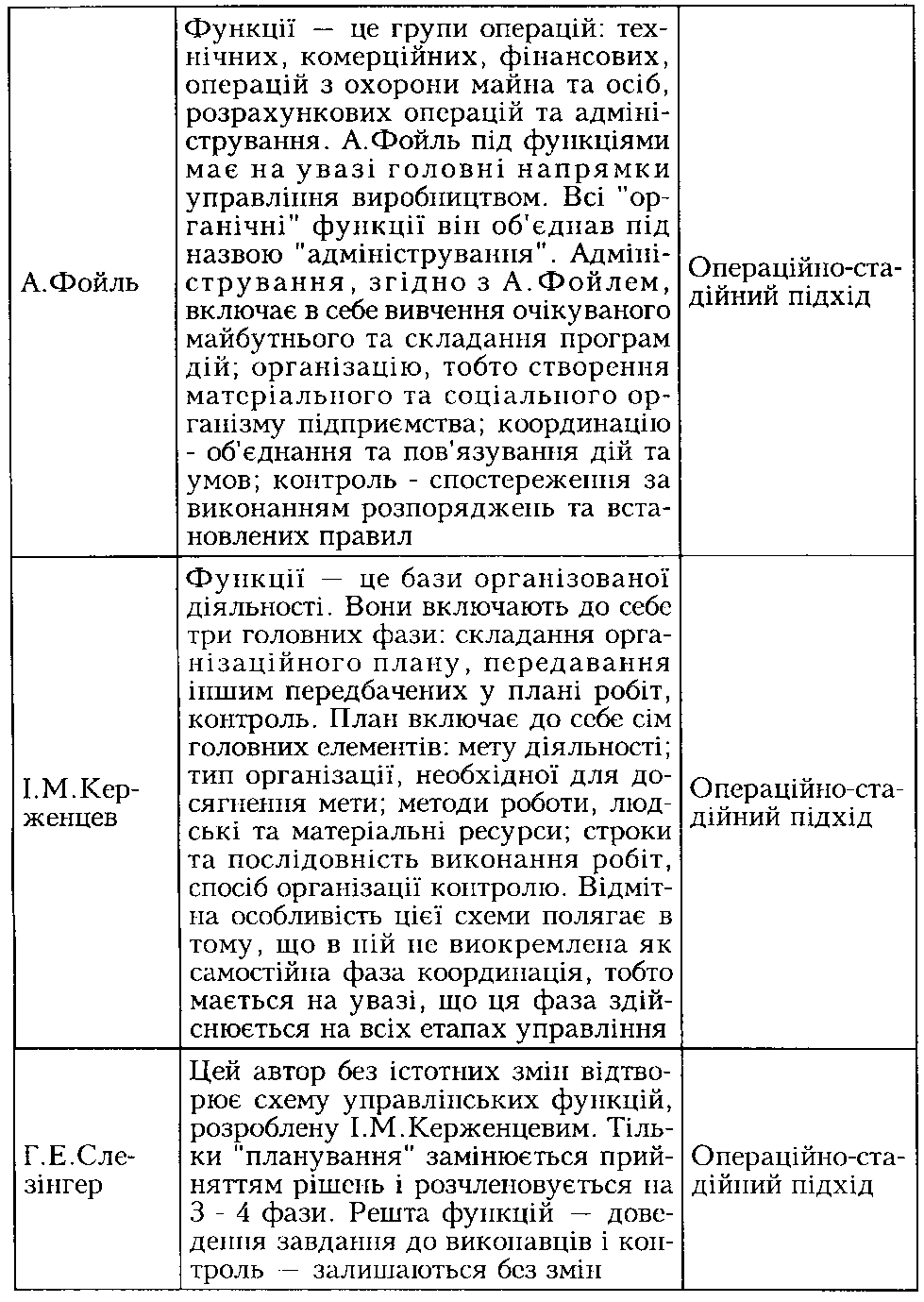 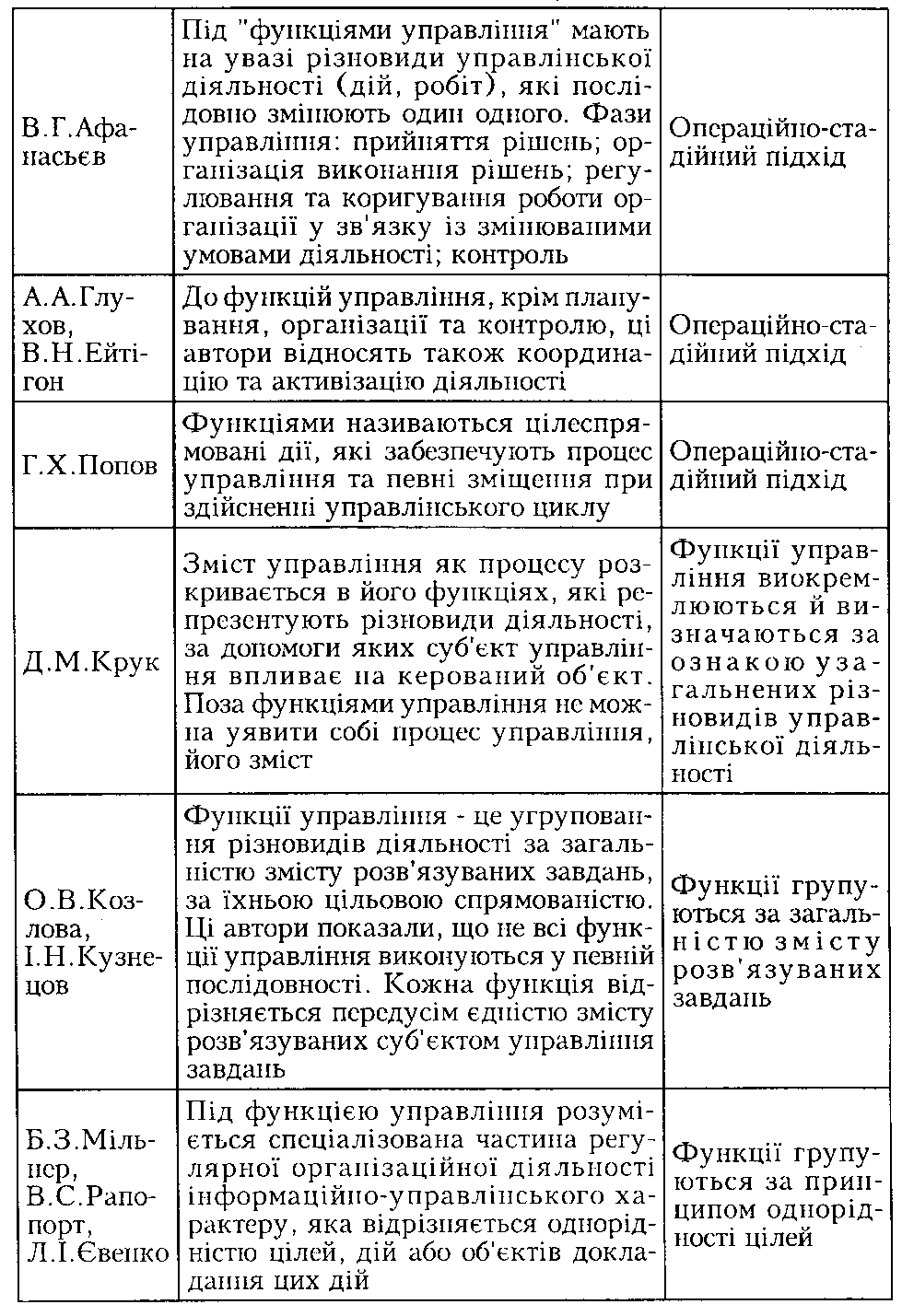 Таблиця 6.4.Різниця у навичках ефективного керівництва різних категорій менеджерів2. Лідерство і керівництвоТаблиця 6.8. Види взаємовідносин в процесі керівництваТаблиця 6.9. Особливості взаємодії керівника і колективуТаблиця 6.10. Відмінності між функціями лідера та керівника за Б.Д.Паригіним3. Стилі управлінської діяльності Таблиця 6.11. Характеристики традиційної концепції стилів управління (лідерства)Таблиця 6.13. Повний перелік параметрів взаємодій керівника в організації4. Управління нововведеннями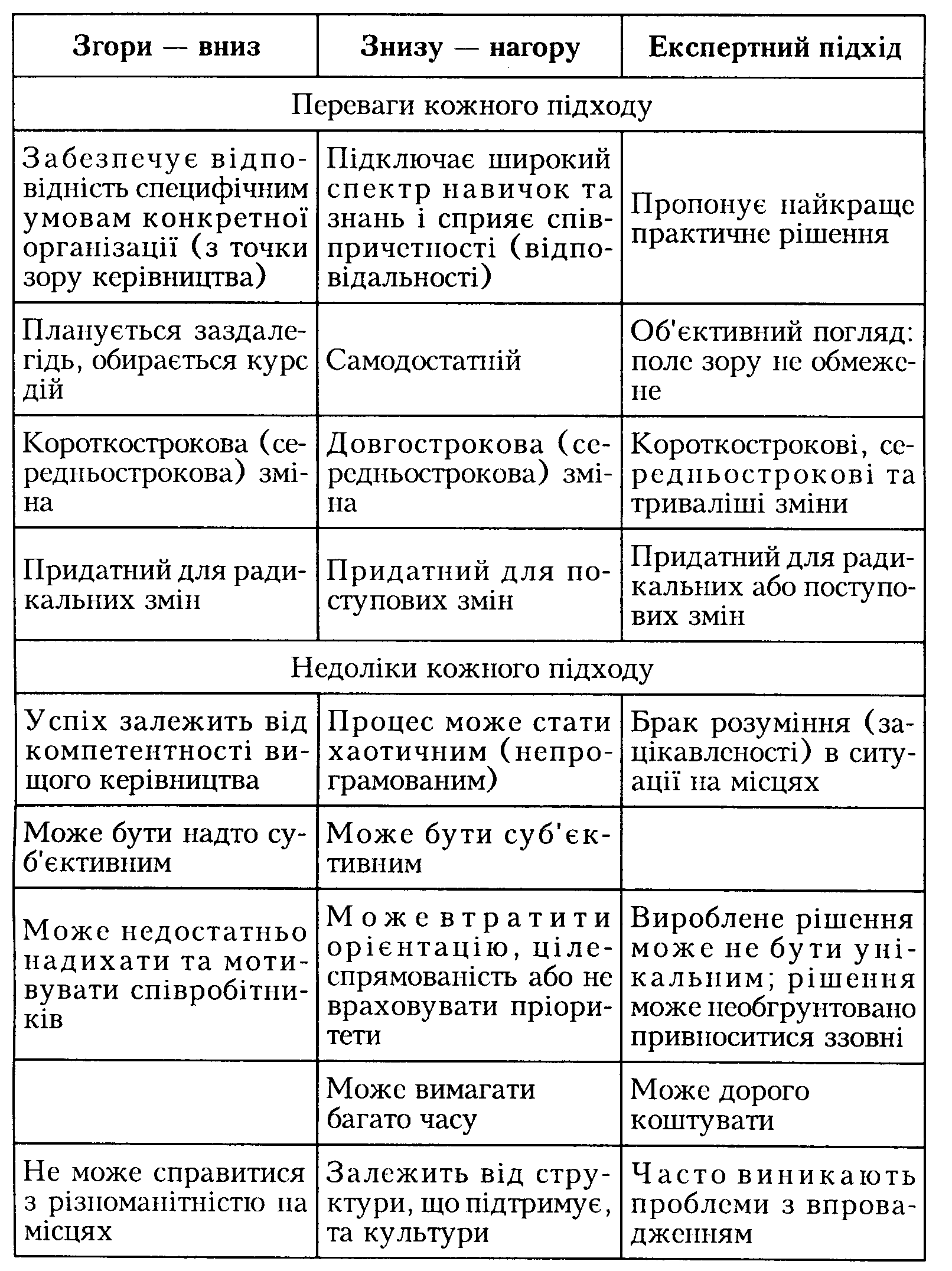 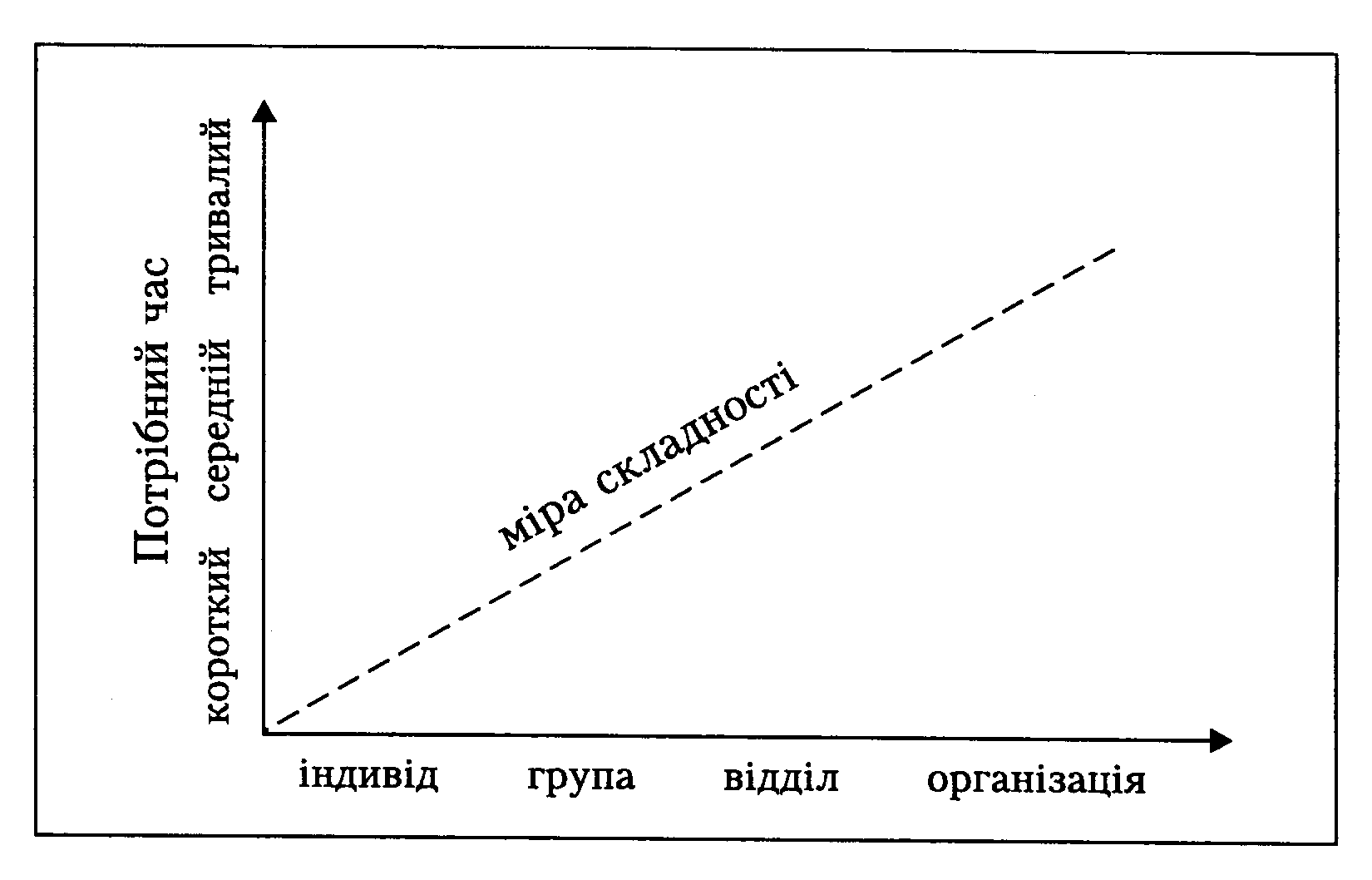 5. Колективні методи управлінняТаблиця 6.19. Психологічні особливості колективного управління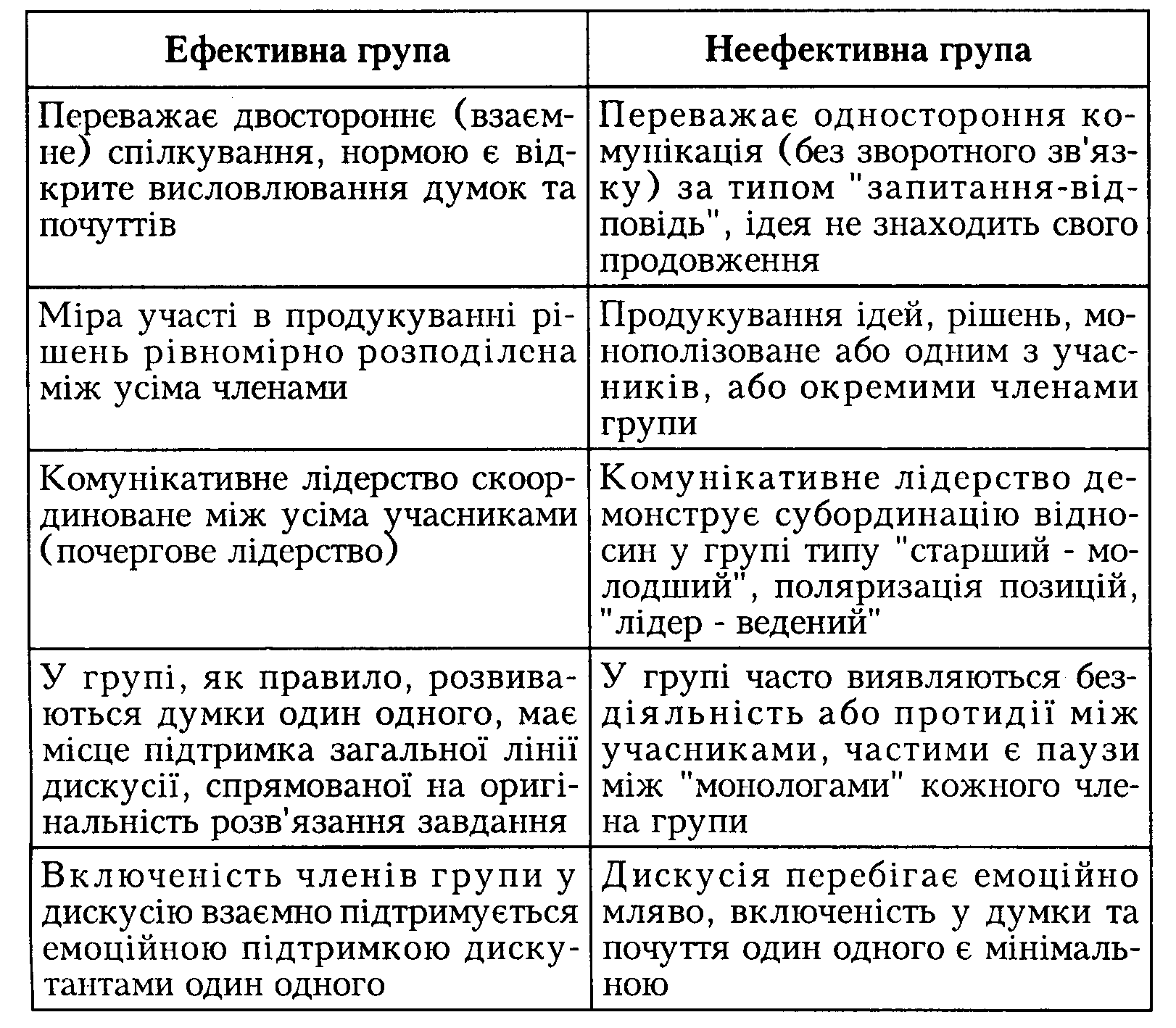 Висновки1. Керівництво – це здійснення впливу на людей та налагодження з ними міжособистісних стосунків. Його ефективність значною мірою залежить від стилю діяльності самого управління та його індивідуально-психологічних особливостей. Засобами впливу є переконання, особистий приклад, наказ, розпорядження.Керівник – це не той, хто обіймає певну посаду в адміністративній ієрархії, а той, хто реально виконує особливі функції керівництва, управління та організації у процесах виробництва.2. Менеджер – професійно підготовлений керівник. Психол. характиристика діяльності менеджера визначається специфічними особливостями: 1) великою різноманітністю змісту професійної активності; 2) підвищеною відповідальністю за стан ресурсів і результата діяльності; 3) творчим характером роботи; 4) особливою роллю комунікативних функцій; 5) високою загальною нервово-психічною напруженістю.3. Здатність впливати на окремих індивідів і групу, спрямовувати їх зусилля на досягнення цілей групи визначає психологічну суть лідерства. Авторитет і вплив лідера мають неформальний характер, формуються стихійно і підтримуються неофіційними засобами групового контролю.Керівництво на відміну від лідерства є офіційно регламентованим соціально організованим процесом.Спільним для цих феноменів є можливість і здатність розвивати і застосовувати владу, тобто впливати на поведінку інших людей чи на ситуацію.Традиційно виділяють три способи керівництва (лідерства): авторитарний, демократичний, ліберальний стилі.4. Здійснення цілеспрямованих змін щодо структури або функціонування організації, тобто нововведень, може відбуватися різними шляхами (згори-вниз, знизу-нагору або використовується експертний підхід), кожен з яких має свої переваги і недоліки. Співробітники можуть чинити опір змінам, натомість можуть здійснювати дії, які дозволяють ефективно жити за нових умов.5. Колективне управління починається з того моменту, коли керівники усвідомлюють, що успіх більшою мірою залежить від їхніх підлеглих, ніж від них самих. В колективному управлінні активна роль належить рядовим співробітникам, які беруть безпосередню участь у розв’язанні виробничих проблем.Ключові слова: керівництво, управління, менеджмент, стиль управлінської діяльності,  “приховане управління”, відкритий, виконавчий стиль, нововведення, командне управління.Інформаційні джерела: 89, 7, 90, 121, 6, 30, 21, 62, 108, 107, 122, 113, 116, 76, 11, 19, 20, 125.Сайти в інтернетіhttp://psychology.net.ru http://www.alen-ka.narod.ru Тема 7. Психологія управлінського спілкуванняПлан1.Спілкування як соціально-психологічний феномен.2.Управлінське спілкування та його види.3.Поняття про ділове спілкування.4.Психологічна готовність керівника до ділового та управлінського спілкування.5.Психологічні рекомендації з управлінського спілкування.1.Спілкування як соціально-психологічних феноменФункції спілкування: контактна, інформаційна, спонукальна, координаційна, обмін емоціями, встановлення відносин, розуміння, впливу.2. Управлінське спілкування та його види3. Ділове спілкування4. Психологічна готовність керівника до ділового та управлінського спілкування5. Психологічні рекомендації з управлінського спілкуванняВисновки1. Під спілкуванням в психології прийнято розуміти взаємодію двох або більше людей, яка полягає в обміні між ними інформацією пізнавального або афективно-оцінювального характеру.2. Управлінське спілкування – така взаємодія керівника з людьми, в ході якої він змінює, формує, підтримує їх діяльність у певному необхідному напрямі. В цьому процесі можна виділити три основні етапи: а) обговорення та аналіз проблеми, видача розпоряджень тощо; б) отримання зворотньої інформації від підлеглого про виконання завдання; в) оцінка результатів виконання.3. Ділове спілкування спрямоване на вирішення керівниками організацій ділових завдань. У реальній діяльності ділове та управлінське спілкування тісно переплітається і їх дуже важко виокремити і розрізнити.4. Недостатній рівень психологічної готовності керівника до управлінського спілкування знижує ефективність його діяльності та функціонування керованої ним системи.5. Здійсненню комунікації в організації можуть перешкоджати різного роду комунікативні бар’єри. Їх подолання можливе в результаті створення керівниками сприятливих умов для спілкування та формування психологічної компетентності учасників комунікативної взаємодії.  Ключові слова: комунікація, ділове та управлінське спілкування; комунікативна, перцептивна, інтерактивна сторони спілкування; рефлексивне спілкування; психологічна готовність до управлінського спілкування; атракція, бар’єри спілкування, ефект першого враження.Інформаційні джерела: 89, 74, 47, 72, 84, 96, 105, 9, 111.Сайти в інтернеті:http://www.harmonic.narod.ru http://www.students.ru/referats/ http://www.chat.ru/~vlad sadovsk/index.htm  Тема 8. Типи конфліктів і управління конфліктною ситуацієюПлан1.Основні типи конфліктів в організаціях та причини їх виникнення.2.Функції конфліктів.3.Структура та динаміка перебігу конфліктів.4.Запобігання та розв’язання конфліктів в організаціях.1.Основні типи конфліктів в організаціях та причини їх виникненняТаблиця 8.2. Причини виникнення конфліктів в організаціях2. Функції конфліктів3.Структура та динаміка перебігу конфліктівТаблиця 8.5. Типи співвідношень об’єктивної конфліктної ситуації та її образів за різних конфліктів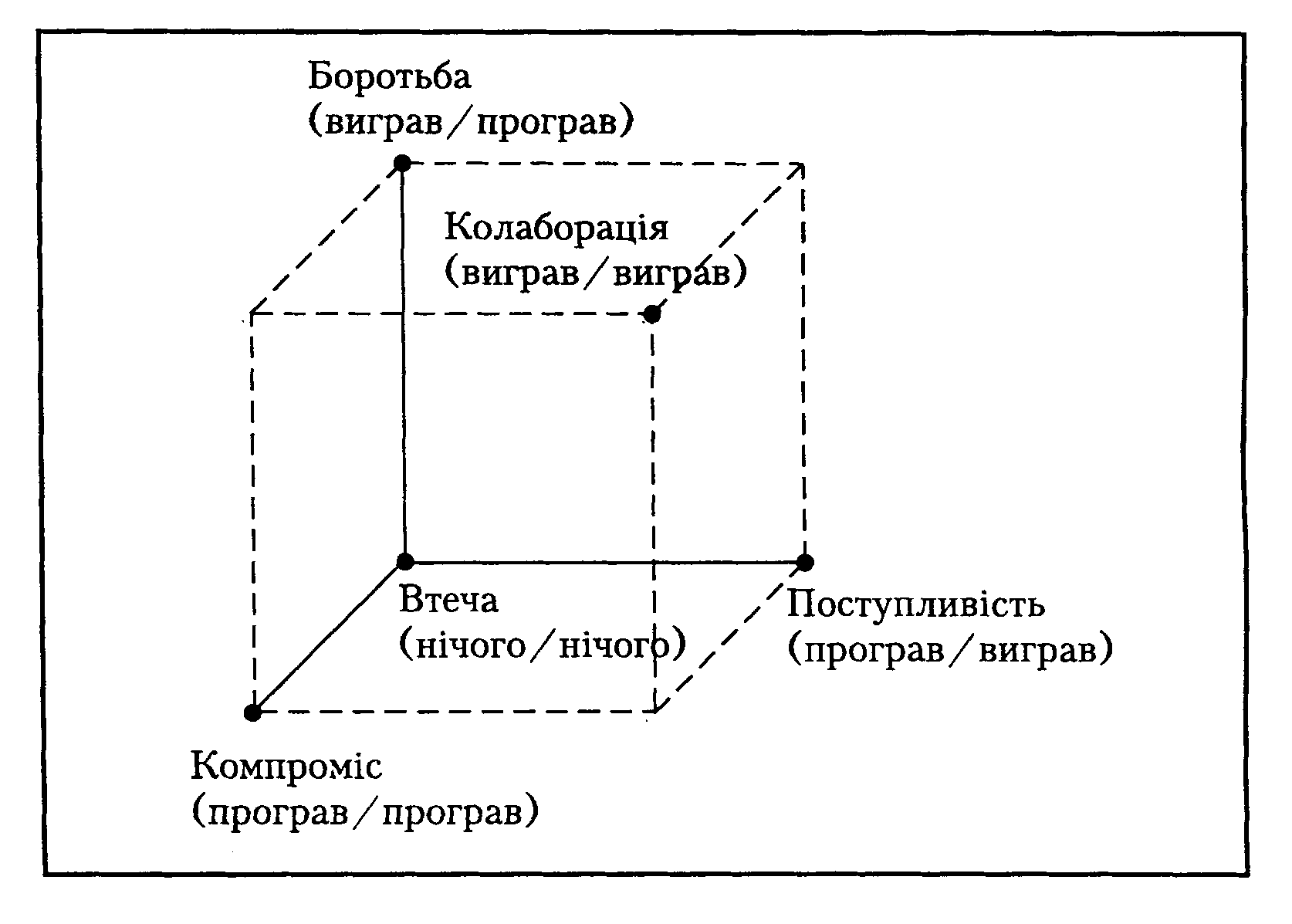 4.Запобігання та розв’язання конфліктів в організаціяхВисновки1. Конфлікт – це зіткнення протилежно спрямованих, несумісних одна з одною тенденцій (потреб, інтересів, цілісних орієнтацій, соціальних настановлень, планів тощо) у свідомості окремо взятого індивіда, в міжособистісних стосунках індивідів чи груп людей.2. Існує чотири основні типи конфліктів: а) внутрішньоособистісні (інтраперсональні); б) міжособистісні (інтерперсональні); в) внутрішньогрупові (інтрагрупові); г) міжгрупові (інтергрупові).3. За причинами виникнення різні типи конфліктів в організаціях можна класифікувати у такий спосіб: а) інформаційні причини; б) конфлікти інтересів; в) конфлікти під час спілкування; г) організаційно-структурні конфлікти; д) конфлікти (ієрархій) цінностей.4. Конфлікти відіграють не лише негативну, а й позитивну роль в функціонуванні організацій. Яким буде конфлікт у кожній конкретній ситуації (чи переважатимуть в ньому лише негативні аспекти, чи він матиме і позитивне значення) значною мірою залежить від уміння керівника управляти ним.5. Конфлікт містить такі основні структурні елементи: а) сторони конфлікту (учасники конфліктної ситуації); б) умови перебігу конфлікту (зовнішній конфлікт, в якому виникає і розвивається конфлікт); в) образи конфліктної ситуації (ідеальні картини, притаманні учасникам конфлікту); г) способи поведінки в конфлікті (конкретні дії учасників конфлікту).6. Потенційно кожен конфлікт може проходити такі стадії розвитку: виникнення об’єктивної конфліктної ситуації; її усвідомлення; перехід до конфліктної поведінки; розв’язання конфлікту. Залежно від конкретних умов деякі з цих стадій можуть не розгортатися або “випадати” з контексту конфлікту.7. Запобігання конфліктам досягається здійсненням управлінською структурою спеціальних заходів стосовно організації (своєчасне інформування, видання емоційних розпоряджень тощо), а також реалізація керівниками власних заходів (спільне обговорення та аналіз у колективі актуальних проблем).8. Подолання конфліктів передбачає: а) виявлення та усвідомлення прихованих конфліктів; б) обхід відкритих конфліктів; в) фактичне їх розв’язання.9. Розв’язання відкритого конфлікту може досягатися в результаті: а) силового розв’язання; б) за допомогою “вироку” (жеребкування, голосування тощо); в) коопераційного рішення.Ключові слова: конфлікт, інтраперсональний, інтерперсональний, внутришньогруповий, міжгруповий; деструктивні та конструктивні функції; сторони конфлікту, умови перебігу конфлікту, способи поведінки в конфліктній ситуації.Інформаційні джерела: 89, 121, 7, 62, 32, 128, 37, 90, 27, 16, 23, 15, 3.Сайти в інтернетіhttp://www.referatov.net/index.html http://referat.ru/ Словник основних термінів.Алгоритм розв’язання конфлікту – реалізація основних етапів розв’язання конфлікту; з’ясування інтересів учасників конфлікту; обгрунтування вимог, які відображають певні інтереси; внесення конкретних пропозицій для задоволення вимог і відповідних інтересів, що стоять за ними.Бар’єри гуманізації управління – перепони, які заважають організації управлінського процесу на гуманістичних засадах і зумовлені соціально-економічними причинами та відсутністю достатньої психологічної культури керівника та працівників організацій.Боротьба – тип поведінки у конфлікті, коли максимально враховуються, задовольняються власні інтереси і мінімально – інтереси опонента.Вертикальні комунікації – комунікації між членами організації або самими організаціями, які посідають різне місце в ієрархії управлінських стосунків.Вертикальний конфлікт – конфлікт між людьми, які займають різне становище у системі управлінських стосунків.Висхідні комунікації – вертикальні комунікації, за допомогою яких інформація передається з нижчих рівнів управління на вищі.Відповідальність працівника – ступінь його орієнтації на виконання певних соціальних вимог, норм та зразків поведінки відповідно до соціальної позиції, яку він займає в колективі.Відправник інформації – учасник комунікативної взаємодії який генерує ідею, необхідну для доведення цієї ідеї, та передає її.Відхід від конфлікту – такий тип поведінки в конфлікті, коли мінімально враховуються як свої інтереси, так і інтереси противної сторони.Включення у діяльність – міра відповідності внутрішнього психічного стану, настрою працівника тим вимогам, які висувають конкретні умови виконання певного виду діяльності.Внутрішньогруповий конфлікт – конфлікт, який виникає в середині групи. Зокрема між конкретною особистістю та групою.Внутрішньоособистісний (інтроперсональний) конфлікт – конфлікт, який виникає на рівні однієї особистості.Внутрішні комунікації – комунікації, спрямовані на забезпечення ефективної спільної діяльності працівників, функціонування організації як єдиної цілісної структури.Горизонтальні комунікації – комунікації, які здійснюються між членами організації або окремими організаціями, що займають однакове місце в системі управлінських стосунків, тобто мають однаковий управлінський статус.Горизонтальний конфлікт – конфлікт, який виникає між людьми, що перебувають на одному рівні в системі управлінських стосунків.Гуманізація управління – принцип управління, який полягає в організації спільної діяльності керівника та працівників на засадах партнерства, врахування керівником індивідуально-психологічних особливостей працівників і створення умов для їхнього особистісного та професійного саморозвитку й самовдосконалення.Демократизація управління – принцип управління, зорієнтований на залучення всіх організаторів і учасників управлінського процесу до активної постановки й розв’язання актуальних проблем управління, внесення пропозицій, формування новаторських ідей, інноваційних підходів та способів їх реалізації тощо.Експектації – очікування членів колективу щодо рольової поведінки певного працівника.Екстравертна (зовнішня) мотивація – мотивація, яка має відношення до винагород, зв’язаних з виконанням певного виду діяльності (соціальне визнання, матеріальні винагороди тощо).Зовнішні комунікації – комунікації, спрямовані на налагодження ефективних зв’язків організації з тим соціумом, з яким вона взаємодіє.Інтерес – позитивне ставлення особистості до певних об’єктів (предметів, явищ, видів діяльності), яке визначається їхньою значущістю та емоційною привабливістю.Інтерналізація соціальної ролі – міра розуміння та прийняття соціальної ролі працівником.Інтровертна (внутрішня) мотивація – мотивація, зумовлена безпосередньо змістом тієї діяльності, яка виконується (інтересом до неї, почуттями радості та задоволення, зв’язаними з цією діяльністю тощо).Канал комунікації – засіб передавання інформаціїКерівництво – здійснення впливу на людей та налагодження з ними міжособистісних стосунків з метою виконання завдань, які стоять перед організацією.Когнітивний компонент психологічної готовності до управління – сукупність зань, необхідних керівникові для успішного здійснення управлінської діяльності.Комунікація – обмін інформацією.Комунікативні бар’єри – перешкоди, які заважають ефективному спілкуванню, або навіть повністю блокують його.Контроль – перевірка того, в якій мірі виконуються завдання, поставлені на етапі планування.Конфлікт – зіткнення протилежно спрямованих, але рівних за своєю значущістю, потреб, інтересів, ціннісних орієнтацій, соціальних настановлень, планів як окремих працівників організацій, так і формальних чи неформальних груп, що функціонують в організації.Конфлікт бажань – зіткнення кількох бажань в свідомості однієї людини або зіткнення свідомостей кількох людей (груп) з приводу того самого бажання.Конфлікт норм поведінки – зіткнення цінностей, норм поведінки, життєвого досвіду в процесі соціальної взаємодії та спілкування людей (або груп людей).Конфлікт ролей – зіткнення різних соціальних ролей, які виконуються однією людиною, або уявлень різних людей про зміст та особливості виконання тієї самої соціальної ролі.Компроміс – тип поведінки у конфлікті, що забезпечує часткове задоволення як власних інтересів, так і інтересів противної сторони.Менеджер – професійний керівник, який пройшов спеціальну підготовку з проблем управління.Міжгруповий (інтерперсональний) конфлікт – конфлікт, який виникає між двома індивідами.Мотивація – процес спонукання себе та інших до діяльності для досягення особистих цілей або цілей організації.Несприятливий психологічний клімат – клімат, який характеризується напруженістю міжособистісних стосунків у колективі, коли члени колективу негативно ставляться один до одного, не вболівають за загальну справу, не намагаються своєю діяльністю сприяти високим досягненням колективу.Неформальні комунікації – комунікації, які здійснюються на основі неформальних, офіційно не закріплених, міжособистісних стосунків між членами організації.Низхідні комунікації – вертикальні комунікації, за допомогою яких інформація передається з вищих рівнів управління на нижчі (у вигляді розпоряджень, наказів, рекомендацій).Образи конфліктної ситуації – уявлення про конфліктну ситуацію, притаманні учасникам конфлікту.Організація – створення певної структури, яка дає можливість членам колективу ефективно працювати для досягнення цілей, що стоять перед ним.Отримувач інформації – учасник комунікації, який сприймає, аналізує та оцінює інформацію.Персонофікація діяльності – вищий ступінь включення особистості у діяльність, максимальна ідентифікація з діяльністю, яка змінюється під впливом творчого внеску особистості.Планування – визначення стратегічних і тактичних цілей діяльності організації, її основних та допоміжних завдань.Повідомлення – інформація, яка передається в процесі комунікації і закодована за допомогою спеціальних символів.Позиція (особистості) – це реальне діяльне ставлення людини до подій, що відбуваються.Посадова інструкція – нормативний документ, який регламентує соціальні ролі, які виконуються працівниками відповідно до соціальних позицій, що їх вони займають.Поступливість – тип поведінки в конфлікті, орієнтований на мінімальне врахування власних інтересів і на максимальне задоволення інтересів противної сторони.Потреба – усвідомлення і переживання людиною необхідності в тому, що потрібно їй для підтримання життя організму та розвитку особистості.Потреби у безпеці та захисті – потреби у захисті від фізичних і психічних загроз з боку навколишнього світу і впевненості в тому, що фізіологічні потреби будуть задоволені у майбутньому (потреби в економічній стабільності, законності, забезпеченості роботою, відсутності хаосу і постійного хвилювання тощо).Потреби у повазі – потреби, які забезпечують самоповагу і повагу з боку інших (потреби в самооцінці, особистих досягеннях, компетентності, майстерності, статусі, престижі, повазі, визнанні, домінуванні, славі тощо).Потреби самовираження – потреби у реалізації своїх потенціальних можливостей (потреби у творчості, у створенні нового, оригінального, у реалізації себе як професіональ, у зростанні як особистості).Прийняття управлінського рішення – вибір керівником найдоцільнішого способу розв’язання управлінської проблеми з кількох можливих варіантів.Професійна деформація особистості – випадки, коли професійні стереотипи дій. Стосунків стають настільки характерними для людини, що вона не може в інших ролях вийти за рамки стереотипів, що склалися, і перебудувати свою поведінку відповідно до нових соціальних обставин.Професійно-функціональні ролі – ролі, пов’язані з виконанням працівниками професійної діяльності.Психологічна готовність до управління – комплекс взаємозв’язаних та взаємозумовлених психологічних якостей, які забезпечують успішність управління, можливість прийняття керівником нестандартних, оригінальних управлінських рішень.Психологічний клімат колективу – відносно стійкий психічний стан (настрій) колективу, який відображає особливості його життєдіяльності.Референтна група – реальна чи уявна група, норми, цінності якої поділяє індивід і на які орієнтується у своїй поведінці та діяльності.Рівень домагань – ступінь складності тих завдань, які людина ставить перед собою.Рольова поведінка працівника – поведінка, що спостерігається за виконання певної соціальної ролі.Санкції – зовнішні спонукання до виконання певної соціальної ролі (попередження, догани, штрафи, бойкот колег).Соціальна позиція – певне місце, становище працівника в системі управлінських стосунків.Соціальна роль – соціальні функції, які має виконувати працівник, виходячі зі змісту соціальної позиції, що її він займає.Соціальні потреби (потреби у причетності, любові) – потреби, які відображають почуття належності до чогось, почуття, що тебе приймають інші, почуття соціальної взаємодії, прихильності та підтримки (потреби в сексуальному партнері, сім’ї, друзях, сусідах, неформальних групах, державі).Співробітництво – тип поведінки в конфлікті, що забезпечує максимальне задоволення в конфлікті як власних інтересів, так і інтересів противної сторони.Способи поведінки в конфлікті – конкретні дії учасників конфлікту.Сприятливий психологічний клімат – клімат, якому властива взаємодія всього колективу та кожного його члена на основі взаємоповаги та партнерства (коли колектив створює оптимальні умови для соціальної адаптації, активної діяльності та професійного зростання кожного його члена, а кожен член колективу, в свою чергу, докладає максимальних зусиль для ефективної діяльності колективу, формування його позитивного іміджу та прогресивного розвитку).Спрямованість особистості – система провідних мотивів особистості.Статус – місце індивідуума в ієрархії відносин в групі чи в суспільстві.Стиль управління – характерна для керівника система методів, прийомів, способів здійснення управлінської діяльності.Сторони конфлікту – учасники конфліктної ситуації.Умови перебігу конфлікту – зовнішній контекст, в якому виникає та розвивається конфлікт.Управління – забезпечення ефективного функціонування та розвитку організації.Фізіологічні потреби – потреби, необхідні для виживання та нормального функціонування організму (потреби в їжі, воді, житлі, відпочинку, сексуальні потреби).Формальні комунікації – комунікації, які здійснюються на основі чітко регламентованих документів (законів, нормативних положень, посадових інструкцій тощо).Чутки – передавання неперевіреної, не підкріпленої офіційними джерелами інформації, яка значною мірою впливає на емоційний стан працівників і може призводити до зниження ефективності їх роботи., а іноді – до тимчасової дестабілізації діяльності установи в цілому.Cайти в інтернетіhttp://psy.ft.inc.ru/ http://www.melissa.ru/psychology/index.phtml http://www.prickol.narod.ru/psy.html http://www.psicho.all.ru/NLPart.htm http://www.anriintern.com/psichology http://alenkin.narod.ru/ http://www.cetis.ru/psitests http://www.nsu.ru/psych/2000/index.htm http://www.ins.ru/psichology.shtml http://www.chat.ru/~ftn trader/psihttp://www.chat.ru/~epifan123/untitled.htm http://doctor.ru/psy http://www.alen-ka.narod.ru http://www.humans.ru/humans http://www.rivne.com/~process http://www.harmonic.narod.ru http://www.arta.nm.ru/esoteric.htm http://www.chat.ru/~vlad sadovsk/index.htm http://www.narc.ru/OBZOR/Medicina/medicina.htm http://psychology.net.ru Інформаційні джерела1. Андреева Г.М. Социальная психология. – М 1998.2. Аникеева Н. Психологический климат в коллективе. – М., 1989.3. Антонова-Турченко О.Г. Від конфлікту до взаєморозуміння. - К.,1992.4. Арская Л.П. Японские секреты управления. – М., 1991.5. Асмолов А.Г. Психология личности. – М., 1990.6. Афонин А. Основы мотивации труда. - К., 1994.7. Бандурка А.М. и др. Психология управления. – Харьков, 1998.8. Беклешов Д.В., Попырин В.И. Реклама в системе маркетинга / Высш.коммерческая школа. – М., 1982.9. Берн Э. Игры, в которые играют люди. – С.-Пб., 1992.10. Берн Э. Трансакционный анализ и психотерапия: Пер. с англ. – С.-Пб., 1992.11. Блейк Р., Мутон Дж.С. Научные методы управления. – К.,1996.12. Бодалёв А.А. Психология и общение. – Л., 1987.13. Бодалёв А.А. Психология о личности. – М., 1988.14. Бойко В.В., Ковалёв А.Г., Панферов В.Н. Социально-психологический климат коллектива и личность. – М., 1983.15. Борман Д., Воротина Л., Федерман Р. Менеджмент: Предпринимательская деятельность в рыночной економике. – Гамбург, 1992.16. Бородкин Ф.М., Коряк Н.М. Внимание: Конфликт! – Новосибирск, 1989.17. Вечер Л.С. Секреты делового общения. – Минск, 1996.18. Викентьев И.Л. Приёмы рекламы и Publik Relations. Ч.І, С.-Пб., 1995.19. Власова Н. И проснешься боссом: Справочник по психологии управления: В 3 ч. Ч.1. – М., 1994.20. Вудкок К., Френсис Д. Раскрепощенный менеджер. - М., 1991.21. Генов Ф. Психология управления: Пер. с болг. – М., 1982.22. Годфруа Ж. Что такое психология. В 2-х т. Т.2: Пер. с франц. – М., 1992.23. Гришина Н.В. Я и другие: общение в трудовом коллективе. - Л., 1990. 24. Дейян А. Реклама. – М., 1993.25. Демидов В.Е. Сущность рекламы и психология её восприятия. – М.,1984.26. Донцов А.И. Психология коллектива. – М.,1984.27. Донченко Е.А., Титаренко М.Т. Личность: конфликт, гармония. – К.,1987.28. Душков Б.А. Психология типов личности. – Екатеринбург, М., 1999.29. Емельянов Е.Н., Поварницына С.Е. Психология бизнеса: Учеб. пособие. – М., 1998.30. Журавлёв А.Л. Взаимосвязь личности руководителя и стиля руководства в условиях совместной деятельности коллектива // Совместная деятельность: методология, теория, практика. – М., 1988.31. Зазыкин В.Н. Психология в рекламе. – М., 1992.32. Зигерт В., Ланг Л. Руководить без конфликтов: Пер. с нем. – М., 1990.33. Зуев Ю.П. Деловое взаимодействие торговых партнеров: Советы и рекомендации деловому человеку. – М., 1992.34. Ішмуратов А.Т. Конфлікт і згода – К., 1996.35. Каганец І.В. Психологічні аспекти в менеджменті: типологія Юнга, соціоніка, психоінформатика. – К., 1997.36. Казмиренко В.П. Социальная психология организаций. – К., 1993.37. Карамушка Л.М. Типи конфліктних ситуацій в управлінській діяльності керівників середньої освіти // Природа, феноменологія та динаміка конфліктів у сучасному світі. Ч. ІІ. – Чернівці, 1993.38. Карамушка Л.М. Психологія управління закладами середньої освіти. – К.,2000.39. Карлоф Б. Деловая стратегия. – М., 1991.40. Карнеги Д. Как завоевать друзей и оказывать влияние на людей. Как выработать уверенность в себе и влиять на людей выступая публично. – Минск, 1992.41. Картер Гарри. Эффективная реклама: путеводитель для малого бизнеса: Пер. с англ., Под общ. Ред. Е.А.Пеньковой. – К., 1998.42. Кон И.С. Личность и её социальные роли // Социология и идеология. – М., 1969.43. Кондрашов Г.И. Потребности – спрос – реклама. – М., 1989.44. Корнєв М.Н., Коваленко А.Б. Соціальна психологія. Підручник – К.,1995.45. Королько В.Г. Основи паблік релейшинз: Посібник – К., 1997.46. Крегер О. Типы людей и бизнес. Как 16 типов личности определяют ваши успехи на работе. – М., 1995.47. Крижанская Ю.С., Третьяков В.П. Грамматика общения. – Л., 1990.48. Кричевский Р.Л. Если вы руководитель. – М., 1996.49. Кузин Ф.А. Имидж бизнесмена: Практ. пособие. – М., 1996.50. Курбатов В.И. Как успешно вести переговоры: Пособие для деловых людей. – Ростов н/Д, 1997.51. Кэссон Г.Н. 16 аксиом делового человека. - М., 1992.52. Ладанов И.Д. Психология управления рыночными структурами. Преобразующее лидерство. - М., 1997.53. Ламбен Ж.Ж Стратегический маркетинг. – С.-Пб., 1996.54. Лебедева М.М. Вам предстоят переговоры. – М., 1993.55. Леонгарт К. Акцентуированная личность. - К., 1989.56. Липатов С.А. К вопросу о предмете и статусе организационной психологии // Журнал практического психолога. Темат. выпуск: Организационная психология и организационное консультирование. – М., 2000. - №5-6.57. Лучшие психологические тесты. – Петрозаводск, 1991.58. Майерс Д. Социальная психология. – С.-Пб., 1998.59. Максвелл В. Шеф и его команда. – С.-Пб, 1998.60. Мастенбрук В. Переговоры. – Калуга, 1993.61. Мерлин В.С. Структура личности. Характер, способности, самосознание: Учеб. пособие к спецкурсу. – Пермь, 1990.62. Мескон М.Х., Альберт М., Хедоури Ф. Основы менеджмента: Пер. с англ. – М.,1994.63. Мицич П. Как проводить деловые беседы: Пер. с серб.-хорв. / Под ред. В.М.Шепеля. – М.,1987.64. Молодцов А., Хохель С. Практикум по прикладной соционике. – К., 1994.65. Москвичев С.Г. О личности руководителя и мотивации его деятельности. - К.,1991.66. Москвичев С.Г. Психологія управлінського спілкування. – К.,1995.67. Небылицын Ф. Темперамент // Психология индивидуальных различий. – М., 1986.68. Немов Р.С. Психология. В 2-х кн. Кн.1. Общие основы психологии. – М.,1994.69. Ниренберг Дж. Маэстро переговоров. Деловой бестселлер: Пер. с англ. Азбука делового общения: Советы начинающему бизнесмену. – Минск, 1996.70. Новая технология и организационная структура. – М., 1990.71. Обозов Н.Н., Щекин Г.В. Психология работы с людьми. Советы руководителю. – К., 1990.72. Общение и оптимизация совместной деятельности. /Под ред. Г.М.Андреевой, Я.Яноушека. – М., 1991.73. Основы предпринимательства / Под ред. В.И.Рогача. – К., 1992.74. Панасюк А.Ю. Управленческое общение: практические советы. – М., 1990.75. Пірен М.І. Конфлікт і управлінські ролі: соціо-психологічний аналіз. Навчально-практичний посібник. – К., 2000.76. Попов А.В. Теория и организация американского менеджмента. – М., 1991.77. Почебут Л.Г., Чикер В.А. Организационная социальная психология: Учеб. пособие. – С.-Пб., 2000.78. Практическая психология для менеджеров. – М., 1996.79. Психологический климат // Как добиться успеха: Практические советы деловым людям / Под общ. ред. В.Е.Хруцкова. – М., 1991.80. Психологічні основи менеджменту освіти: Програма /За ред. Н.Л.Коломинського. – К., 199481. Пушкарёв Н.С. Искусство рекламы: теория и практика современной рекламы. – Казань, 1992.82. Рахматтаева В. Грамматика общения. – М., 1995.83. Регуляция социально-психологического климата трудового коллектива / Под. ред. Д.Б.Парыгина. – Л., 1986.84. Романов А.А. Грамматика   деловых   бесед.  – Тверь, 1995.85. Ромащенко В. Принятие решений: Ситуации и советы. – К.,1990.86. Руденский Е.В. Основы психотехнологии общения менеджера: Учеб. пособие. – М.,1997.87. Руководитель принимает решение //Секреты умелого руководителя / Сост. И.Липсиц. - М.,1991.88. Рюттингер Р. Культура предпринимательства. – М., 1992.89. Самыгин С.И., Столяренко Л.Д. Психология управления: Учеб. пособие. – Ростов н/Д., 1997.90. Самыгин С.И., Столяренко Л.Д. Менеджмент персонала. – Ростов н/Д., 1997.91. Свенцицкий А.Л. Социальная психология управления.- Л., 1986.92. Секреры умелого руководителя / Сост. И.В.Липсиц. – М.,1991.93. Селье Г. Стресс без дистресса. – М., 1992.94. Скотт Д.Г. Конфликты. Пути их преодоления. – К., 1992.95. Советы психолога менеджеру: Учеб. Пособие / Под ред. М.К.Тутушкиной, С.-Пб.,1994.96. Соснин В.А., Лунёв П.А.  Учимся общению: взаимопонимание, взаимодействие, тренинг. – М., 1993.97. Социальная психология. Краткий очерк /Под общ. Ред. Г.П.Предвечного, Ю.А.Шерковина. – М., 1975..98. Соционика для руководителя: Введение в соционику. Метод. рекоменд. – К., 1991.99. Соціально-психологічні питання менеджменту /Відп. ред. В.Д.Нємцов. – К., 1993.100. Столяренко Л.Д. Основы психологии. – Ростов н/Д., 1996.101. Сэндидж И., Фрайбургер В., Ротцол К. Реклама: Теория и практика. – М., 1989.102. Таранов П.С. Золотая книга руководителя. – М., 1999.103. Тарасов В.К. Персонал-технология: отбор и подготовка менеджеров. – Л., 1989.104. Терещенко В.І. Організація і управління: Досвід США. – К., 1990.105. Тимченко Н.Н. Искусство делового общения. – Харьков, 1992.106. Типология личности // Робер М.А., Тильман Ф. Психология индивида и группы. – М., 1988.107. Трейси Д. Менеджмент с точки зрения здравого смысла: Пер. с англ. - М., 1993.108. Третьяченко В.В. Колективні суб’єкти управління: формування, розвиток та психологічна підготовка. – К., 1997.109. Тутушкина М.К., Рогинский М.Ю. Практическая психология для руководителя. – С.-Пб., 1992.110. Уотермен Р. Фактор обновления: как обновляют конкурентноспособность лучшие компании. – М., 1998.111. Управленческое консультирование: Пер с англ. Т.І. – М.,1992.112. Устюжанин А.П., Устюмов Ю.А. Социально-психологические аспекты управления коллективом. – М., 1993.113. Файол А., Эмерсон Г., Тэйлор Ф., Форд Г. Управление – это наука и искусство. – М., 1992.114. Филатова Е.С. Соционика для вас. – Новосибирск, 1993.115. Фишер Р. Путь к согласию, или Переговоры без поражения: Пер. с англ. –.Минск,1995.116. Харрингтон Дж. Управление качеством в американских корпорациях. – М., 1990.117. Хейвуд Р. Все о Publiс Relations. – М., 1997.118. Хизрич Р., Питерс М. Предпринимательство, или Как завести собственное дело и добиться успеха. – М., 1991.119. Хилл Н. Думай и богатей – 2. Успех через позитивное мышление: Пер. с англ. – М., 1997.120. Хьелл Л., Зиглер Д. Теории личности. – С.-Пб., 1998.121. Швалб Ю.М., Данчева О.В. Практична психологія в економіці та бізнесі. – К., 1998.122. Швальбе Б., Швальбе Х. Личность. Карьера. Успех: Психология бизнеса: Пер. с нем. – М., 1993.123. Шостром Э. Анти-Карнеги, или Человек-манипулятор. – Минск, 1994.124. Шрайдер К. Как снять стресс. 30 способов улучшить своё самочувствие за 3 минуты. – М., 1993.125. Щекин Г.В. Практическая психология менеджмента. – К., 1991.126. Эдвардс Ч., Браун Р. Реклама в розничной торговле США: Практическое пособие. – К., 1992.127. Юнг К.Г. Психологические типы. – Томск, 1993.128. Юри У. Преодолевая «нет», или Переговоры с трудными людьми. – М., 1993.Тема 1.Вступ до психології управлінняТема 2.Особистість як суб'єкт та об'єкт управлінняТема 3.Організаційно-психологічні основи трудових відносинТема 4.Психологічні передумови утворення організацій в економіці і бізнесіТема 5.Соціально-психологічна структура організаційТема 6.Соціально-психологічна характеристика діяльності керівникаТема 7Психологія управлінського спілкуванняТема 8.Типи конфліктів і управління конфліктною ситуацією№ н/пНазва організаціїЗагальна характеристика1Європейська мережа з організаційної психології та психології праці (European Network of Organizational and Work Psychology)Мережа створена в 1980 р. і включає понад 40 професорів та провідних фахівців цьо-го напряму з європейських університетів та наукових установ.Координаційний офіс в Парижі. Співпра-цює з М Д У ім. М.В. Ломоносова. Членами мережі є наукові співробітники Інституту психології АПН України ім Г.С. Костюка.2Європейська асоціація психології праці та організаційної психології (European Association of Work and Organization Psychology)Адміністративний офіс в Бельгії. Включає не лише фахівців вищого рангу, але й всіх бажаючих, хто займається розробкою та впровадженням відповідних проблем. До асоціації входять профільні психологічні асоціації з 22 європейських країн. Основні види активності: видання журналу, інформаційного бюлетеня, проведення 1р. на 2 роки симпозіумів. Останній (9-ий) симпозіум – в травні 1999 в Фінляндії.3Товариство промислової та організаційної психології, яка є відділенням Американської психологічної асоціації (Society for Industrial and Organizational Psychology)Об’єднує 4200 фахівців. До 1970 р. професійне об’єднання називалося Товариством промислової психології. Другачастина (Ор Ψ )була додана як необхідність тих досліджень, які з’ясувалися з аналізом Д Ор. 4Академія управління(Academy of Management)Об’єднує не лише психологів, а й інших фахівців, які працюють у сфері бізнесу і, насамперед, викладачів університетів та шкіл менеджменту.КраїниЗахідна ЄвропаСШАЯпоніяКолишнійРадянський Союз,Україна, РосіяПсихологічнінапрями1.Психологія праці2.Психологія персоналу3.Організаційна психологія1. Промисловапсихологія2.Організаційнапсихологія1.Японська школа організацій-ної психології1.Психологія праці2.ПсихологіяуправлінняОсобистість – системна соціальна характеристика індивіда, що формує предметну діяльність і спілкування та зумовлює причетність до суспільних відносин.Особистість – ознака свідомого індивіда, який займає певне становище у суспільстві і виконує певні ролі.Неповторність, оригінальність особистості, сукупність тільки їй притаманних своєрідних особливостей, зумовлюють індивідуальність людини.Суспільна природа особистості полягає у відображенні нею політичних і матеріальних (економічних, виробничих) умов життя та ступеню прояву активності, що опосередковані ідеологією і психологією різних СГ і суспільства загалом. Кожен співробітник організації посідає певне місце у даній системі управлінських відносин. Таке становище називають соціальною позицією особистості; воно зумовлюється професійно-кваліфікаційними характеристиками працівника, а також його функціональними обов’язками.Залежно від соціальної позиції кожна людина виконує різні соціальні ролі. Соціальна роль – це нормативна система дій, яких очікують від індивіда відповідно до його соціальної позиції в конкретній системі соціальних відносин. Рольовий зміст на рівні групи визначається діючими в ній цінностями і нормами. Зміст професійно-функціональних ролей особистості відображений у посадових інструкціях.Під впливом особистісних якостей, які розвинулися в людині в процесі виконання ПФР, формується індивідуальний стиль діяльності.Під рівнем домагань особистості розуміють рівень труднощів, досягнення якого є метою майбутніх дій людини.Формування РДО здійснюється під впливом ряду чинників. Це – 1) реальні успіхи або невдачі при досягненні поставленої мети; 2) ступінь інтеріоризації СР, яку належить виконувати; 3) попередній досвід; 4) стандарти успіху в СГ, до якої належить особистість; 5) вік, стать, соціальне походження, освіта, соціально-психологічні особливості людиниСоціальні норми – це сталі правила й вимоги, які історично сформувалися і існують у кожній реально функціонуючій групі людей та відіграють роль важливого засобу регуляції поведінки й діяльності даної групи.Поняття формування особистості з психологічної т.з. розглядається як розвиток особистості, його процес і результат; з педагогічної т.з. – це цілеспрямоване виховання особистості.Психологічні та педагогічні підходи до формування особистості взаємопов’язані, тому керівник водночас використовує обидва.Мотивація – у найзагальнішому вигляді – це процес спонукання себе та інших до діяльності для досягнення особистих цілей або цілей організації.Регулятори мотиваціїРегулятори мотиваціїРегулятори мотивації1. Робоче середовище2. Винагорода3. Безпеказручне робоче місце,низький рівень шуму, ергономіка, дизайн,їдальня,чистота,хороші фізичні умови праці.хороша зарплата,справедлива винагорода за результатами праці (премії, акції, дивіденди від прибутку),соціальні блага (житло, медобслуговування, дитсадки, санаторії, спортивний і культурний відпочинок, оплачене харчування та ін.).відчуття своєї належності, потрібності для фірми, повага, визнання, схвалення з боку колег та керівника,хороші відносини в колективі.Головні мотиваториГоловні мотиваториГоловні мотиватори4. Особистий ріст5. Почуття прихильності6. Цікавість і викликможливості для навчання,можливість кар’єри,ріст відповідальності та впливу,можливість експериментування, творчості, самовираження.відчуття корисності своєї роботи,поінформованість про діла, плани, перспективи фірми,інтерес і врахування керівництвом особистих думок працівників,сумісне прийняття рішень.цікава робота,робота, яка ускладнюється потребує, росту майстерності,зростаюча відповідальність,змагальний ефект (бути краще іншого),постановка складних, цікавих трудових цілей. Мотив – це спонука людської діяльності; це те, активізує поведінку або підтримує чи спрямовує її.В основі виникнення мотивів як чинників, що керують поведінкою та діяльністю людини, лежать потреби – усвідомлені та осмислені бажання того, що необхідно людині для підтримання життєдіяльності та розвитку особистості.Реалізація власних можливостейПотреба в розумінніПотреба в осмисленніПотреба у досягненні, впевненості, компетентності, незалежності, свободиПотреба  визнання, престижу, статусу, оцінки, прийняттяПотреба у схваленніПотреба в любові, ніжностіПотреба в соціальній приєднаності, групової приналежностіПотреба в ідентифікаціїПотреба у безпеці, в організації, стабільності, у законі, порядку, у завбаченні подій, у свободіПотреба в захисті від болю, гніву, страхуПотреба в захисті від невлаштованостіЗадоволення голодуЗадоволення спрагиЗадоволення сексуальностіПсихологічний клімат – це переважний відносно стійкий психологічний стан (настрій) організації, що відображає особливості її життєдіяльності.№ ПозиціяХарактерні особливості1.Бізнесмен чи підприємецьВиступає суб’єктом певної справи.2.Найманий робітникОсновна маса людей, яка є найманою робочою силою незалежно від рівня кваліфікації та посади.3.Вільний робітникЛюдина, яка володіє певним професіоналізмом, але не є жорстко включеною у виробничі процеси.Соціальна взаємодія – це рівень формалізованих відносин, які спираються на правові, економічні та соціальні норми.Соціально-психологічна взаємодія – це відносини між людьми в процесі якоїсь спільної діяльності.Психологічна взаємодія – це рівень міжособистісного спілкування.1. Споживачі прагнуть спокою і безпеки.2. Споживачі дуже вдячні тому, хто може подбати про їх проблеми, з якими їм самим важко впоратися.3. Багато компаній зростають і досягають успіху завдяки тому, що є більш зручним для своїх споживачів.4. Споживачі бажають спілкуватися з виробниками.5. Іноді споживачі бажають стати вашими партнерами.6. Очевидно, що споживачі хочуть одержати задоволення.7. Споживачі прагнуть мати можливість повернути назад речі, які іх не цілком задовольняють.8. Споживачі чекають, що їм буде надана змога прямого доступу на виробництво, з яким вони мають справу, без посередників.9. Споживачі бажають, щоб їм надали насолоду. Вони хочуть щоб їм було легко спілкуватися з Вами.№Тип особистостіХарактерні ознаки1.«Обережні»Пенсіонери, які змирилися з долею і прагнуть до стабільності.2.«Оборонці»Молоді мешканці невеликих міст, що шукають захист і підтримку в традиційних родинних структурах.3.«Пильні»Незадоволені промислові робітники, які прагнуть зберегти свою індивідуальність.4.«Забуті»Пенсіонери та домогосподарки, які відчувають свою занедбаність і загрозу у зв’язку із зростаючою складністю суспільства, вони шукають захисту.5.«Романтики»Сентименталісти, молоді «будівники гнізд», які прагнуть прогресу й стабільного життя.6.«Команда»Молоді пари з передмість, які прагнуть стабільного життя, спорту та дозвілля.7.«Новобранці»Робітнича молодь, яка почуває себе відірваною й прагне до інтеграції в суспільство за допомогою споживання; заклопотані своєю низькою освіченістю.№Тип особистостіХарактерні ознаки8.«Денді»Група гедоністів-«показушників» з помірним доходом, заклопотана тим враженням, яке вона викликає у оточення.9.«Бізнес (акули)»Марнотратні, добре освічені амбіційні молоді люди, які прагнуть до лідерства в конкурентному суспільстві.10.«Протест»Інтелектуальні молоді критики, які прагнуть революціонізувати суспільство.11.«Піонери»Молоді, забезпечені понад край терпимо інтелектуали, які прагнуть до соц. справедливості. 12.«Скаути»Терпимі похилого віку консерватори, які прагнуть до упорядкованого соц. прогресу.13.«Громадяни»Організатори громадського життя, які прагнуть до лідерства в соц. сфері.14.«Моралісти»Спокійні, релігійні громадяни, які шукають мирне майбутнє для своїх дітей.15.«Благородні»Прихильники законності й порядку, які належать до еліти, що давно склалася.16.«Суворі»Репресивні пуритани.КрокиСутність діяльності особистостіПерший крокПрийняття особистого рішенняДругий крокРозробки ідеї, задумуТретій крокРозробки бізнес-плануЧетвертий крокЮридичне оформлення фірмиП’ятий крокРозробки організаційної структури підприємстваШостий крокСкладання плану за персоналомСьомий крокРозробки посадових інструкційВосьмий крокПідбір персоналуДев’ятий крокОрганізація процесу роботиПсихологічні ресурси містять 3 компоненти:а) різний життєвий досвід людей, що об'єднуються, їх знаннєвий та професійний багаж, відмінності в інтелектуальних здібностях і світоглядах;б) важливим психологічним ресурсом є ефект емоційної підтримки і близкості;в) об'єднання психологічних ресурсів співробітників в організаціі істотно збільшує її енергійно-вольовий потенціал (за рахунок допомоги, підтримки, здатності хоча б тимчасово перебрати на себе відповідальність).Створення організації є наслідком усвідомлення особистістю свого прагнення стати підприємцем і увійти до світу бізнесу. Це прагнення має бути переформульоване в підприємницьку ідею. Розробка бізнес-плану - це відповіді на питання - що, для кого, з ким, за рахунок чого, де, коли тощо.Юридичне оформлення фірми пов'язане з вибором самого типу фірми та зі створенням низки документів, що будуть достатньо жорстко регламентувати діяльність організації.Розробка організацїйної структури повністю визначається змістом тих завдань, які належить розв'язувати підприємству. У практиці роботи великих організацій прийняті два головних способи структурування: вертикально-функціональний  та  горизонтально-функціональний. Будь яка розроблена організаційна структура має бути виражена в наочних засобах (схемах) і бути доступною для кожного співробітника. Бачення себе у загальній структурі організації істотно підвищує рівень усвідомленості та осмисленості діяльності кожного робітника  й полегшує встановлення виробничих взаємодій між людьми та підрозділами. Складання плану за персоналом включає перелік неохідних людей за професіями, рівнем кваліфікації та їхньою кількістю.При цьому необхідно враховувати два правила:1) у будь-якому підрозділі  (за вийнятком суто індивідуальних робіт) дві людини працюють принаймі втричі ефективніше, ніж якби вони працювали поодинці (за рахунок специфічного ефекту синергії);2) при збільшенні кількості співробітників, приріст продуктивності праці спочатку зростає до якогось оптимуму, а відтак починає різко знижуватись аж до виникнення негативного ефекту, що означає необхідність реорганізації.Розробка посадових інструкції (ПІ) - це не стільки права та обов'язки (вони мають бути застережені контрактом), стільки чітке визначення головної виробничої функції та описання того типу завдань, які необхідно буде розв'язувати на певному конкретному робочему місті.Відсутність ПІ створює атмосферу невпевненості співробітників стосовно вимог до виконання дорученої роботи та розмиваня відповідальності. Підбір персоналу передбачає: вирішення проблеми особистої психологічної сумісності людей, програмування постійного підвищення кваліфікації та навчання персоналу; вибір стратегії введення на посаду.Організація процесу роботи полягає в розробці програми організаційно-управлінських дій за підрозділами і завданнями. Тільки за наявності програми керівник виявляється в змозі запустити виробничі процеси й керувати ними. ТипХарактерологічні особливості1. ЛомакаПерш ніж прийняти рішення, полюбляє, щоб його довго вмовляли.2. Любитель вирішувати все з наскокуУ протилежність ломаці людина даної категорії повинна неодмінно прийняти рішення до кінця зустрічі.3. РозвідникПрикриваючись увагою і піклування про Вас, дістає відомості, які може використати проти Вас.4. НаставникПіклується про успіх ближнього, часто навіть у збиток собі.5. ХвастунТой,. хто любить розповідати про свої перемоги і досягнення.6. ОповідачОбов’язково повідомляє про найменші подробиці того, що сталось з ним напередодні.7. УдарникОповідає, що “працює як проклятий” і страхається спілкування з людьми і вільного часу. Працю уявляє як приховану форму захисту8. Людина з прихованими намірамиВикористовує ділові та особисті зустрічі не за домовленим приводом.9. Доморощений психологБезперервно аналізує все, що Ви скажете або зробите.10. ЩасливчикЛюдина, яка переказує історію свого злета без потреби і згоди інших.11. СкиглійЗавжди живе чужими або своїми неприємностями.12. ЗанепокоєнийЗанепокоєний власними сексуальними фантазіями.13. МаніпуляторПрагне використати Вас, маніпулюючи будь-якою фразою або ситуацією. Протилежним йому типом є актуалізатор.МаніпуляториАктуалізатори1.НЕПРАВДА (фальш, шахрайство)1.ЧЕСНІСТЬ (прозорість, щирість, сором’язливість)2.НЕУСВІДОМЛЮВАНІСТЬ (апатія , нудьга)2.УСВІДОМЛЕНІСТЬ (інтерес, життєдіяльність)3.КОНТРОЛЬ (закритість, навмисність)3.СВОБОДА (спонтанність, відкритість)4. ЦИНІЗМ (невіра)4. ДОВІРА (віра, переконаність)"Під структурою організації мається на увазі її будова, тобто взаєморозташування та зв'язки її складових частин. У якості таких частин виступають різні організаційні підрозділи, створені для виконання  тих або інших функцій.... Структура організації звичайно формується згідно з принципами діяльності у зв'язку з цілями і задачами організації."А.Л. СвенцицькийСтруктура організації може набувати однієї з двох форм: вона може бути традиційною - ієрархічною, яка групує персонал за функціями, товарами (послугами) чи географічним розташуванням, або структурою, яка має багато ліній підзвітності, якими є проектні команди або матричні структури.У реальному житті організації безперервно еволюціонують і це призводить до утворення складних структур, які відповідають вимогам моменту. Найчастіше це змішані структури, що об'єднують риси функціональних структур та за типом продукту.Приклад на рис. 5.4.Створення організації - це поєднання ідей та людей з установленням способів взаємодії між ними.Організація виступає соціальною інституцією, яка складається з низки взаємопов'язаних чинників. В ній мають місце певні соціально-психологічні процеси. Взаємодія між людьми, спільність їх цінносних орієнтацій, поглядів, установок тощо визначають виникнення специфічного феномену - група.Група - це сукупність людей, об'єднуваних за яким-небудь параметром, які утворили соціальну спільноту.Тип групиПідготовленістьСпілкуванняПрикладиАкциденція – група випадково зустрівшихся людейНульоваВипадкове, короткочасове, регламентоване культурними нормами, непрофесійнеНатовп, черга, пасажириКоміція – збори вільних людей, які не мають взаємних зобов’язань один перед однимСубмінімальнаСитуативне, короткочасове, регламентоване спеціальними нормами, непрофесійнеЗбори виборців або акціонерівКомпанія – група людей, які проводять разом часМінімальнаЦілеспрямоване, періодичне, погоджене, непрофесійнеДрузіКоаліція – об’єднання людей на основі взаємних погодженьСередняЦілеспрямоване,періодичне, погоджене, непрофесійнеГрупа спеціалістів, які працюють над різноманітними, але взаємопов’язан-ними проблемамиКоманда – міцно згуртована група людей, спеціально підготовлених для сумісної праці МаксимальнаЦілеспрямоване, періодичне, погоджене, професійнеКолеги, які працюють над однією проблемоюКогорта – група спеціально підготовлених людей для виконання агресивних дій (особливий тип команди)Супермак-симальнаЦілеспрямоване, постійне, погоджене, професійнеГрупа спецназу, пожежна командаОзнакаМала групаСередня групаВелика групаЧисельністьДесятки людейСотні людейТисячі та мільйони людейКонтактОсобистісний: знайомство один з одним на особистісному рівніСтатутно-рольовий: знайомство на рівні статутів Відсутність контактуЧленствоРеальне поведінковеФункціональнеУмовне соціально-структурнеСтруктураРозвинута внутрішня неформальнаЮридично оформлена (відсутність розвинутиї неформальної структури)Відсутність внутрішньої структуриЗв’язки у процесі праціНеопосередковані трудовіТрудові, опосередковані офіційною структурою організаціїТрудові, опосередковані соціальною структурою суспільстваПриклади:Бригада робітників, учбовий клас, група студентів, співробітники кафедриОрганізація всіх робітників підприємства, вузу, фірми.Етнічна спільнота, соціально-демографічна група, професіональна спільнота, політична партіяВ організаціях групи утворюються штучно і переважно знеособлено-професійним  або функціональним способом.Психологічним механізмом об'єднання людей у неформальні групи є наявність симпатій та антипатій, що виникають у процесах ділового та міжособистісного спілкування.В будь яких організаціях мають місце формальні та неформальні структури. Формальна структура виникає при виконанні виробничих функцій, неформальна в результаті міжособистісних взаємин. За напрямом розрізняють три типи неформальних структур:Позитивно спрямовані - інтереси, норми, цінності та сподівання яких збігаються з організаційними.Негативно-спрямовані - інтереси, норми, цінності сподівання яких не збігаються з організаційними; потребують особливої уваги з боку керівництва.Пасивні - члени яких не виявляють активності; 
схільні до відособлення.Планування1. Яким є наше надзавдання або природа нашого бізнесу?2. Якими мають бути наші цілі?3. Які зміни відбуваються у зовнішньому середовищі і як вони відображаються та можуть відобразитися в майбутньому на організації?4. Яку стратегію та тактику слід було б обрати для досягнення окреслених цілей?Організація діяльності1. Яким чином слід структурувати роботу організації? Як доцільно укрупнити блоки виконуваних робіт?2. Як скоординувати функціонування цих блоків, щоб воно відбувалося гармонійно й не було суперечливим?3. Прийняття яких рішень на кожному рівні організації слід довіряти людям, зокрема керівникам?4. Чи слід нам змінювати структуру організації через зміни у зовнішньому середовищі?Мотивація1. Чого потребують мої підлеглі?2. Якою мірою ці потреби задовольняються в ході діяльності, спрямованої на досягнення цілей організації?3. Якщо задоволення роботою та продуктивність моїх підлеглих зросли, то чому це відбулося?4. Що ми можемо зробити, щоб підвищити рівень зодоволеності роботою та продуктивність праці підлеглих?Контроль1. Як нам слід вимірювати результати роботи?2. Як часто слід давати оцінку результатів?3. Наскільки ми досягли успіхів у досягненні наших цілей?4. Якщо ми недостатньо наблизилися до окреслених цілей, то чому це трапилося і які корективи слід було б зробити?Керівник – це особа, яка не тільки обіймає певну посаду в адміністративній ієрархії, але й реально виконує особливі функції керівництва, управління та організації у процесах виробництва.Основні фунуції діяльності керівника:завдання перспективних змін та розвитку організації;організація діяльності для досягнення бажаного результату;створення функціональної структури організації.В процесі аналізу психол. основ управління терміни “управління” та “менеджмент” використовуються як синоніми.Менеджер – це професійний управлінець, який здобув спеціальну підготовку.Специфічні робочі функції менеджера: прогнозувати та планувати, розпоряджатися (керувати), координувати, контролювати.Слабке вміння керуватиВисокі навички керівництваНе приймає до уваги того, що лежить в основі поведінки підлеглих.Уникає дій, пов’язаних з покаранням.Використовує застарілий стиль керівництва.Не має уявлення про впливи на виконання ним своєї ролі.Викликає негативне ставлення оточуючих.Не прагне до ясності.Залишає роботу підлеглих на самоплив.Терпить посередність.Мало делегує повноважень.Володіє зайве негативним стилем.Нехтує можливістю позитивно відзначити роботу підлеглих. Часто не справляється з важкими людьми.Не захищає власну групу.Враховує те, що складає основу поведінки підлеглих.Якщо є потреба, то наводить порядок.Пристосовує стиль керівництва до змін у суспільстві.Розуміє, що впливає на виконання ним своєї ролі.Розвиває добрі стосунки з оточуючими.Віддає чіткі вказівки.Регулярно аналізує роботу підлеглих.Заохочує найкращі приклади.Кваліфіковано передає повноваження.Уникає занадто частого застосування негативного підкріплення.Створює позитивний зворотний зв’язок.Встановлює прийнятні стосунки з важкими людьми.Захищає свою групу, якщо виникає загроза.Керівництво і лідерство – персоніфіковані форми соціального контролю та інтеграції всіх механізмів і способів соціально-психологічного впливу з метою досягнення цілей організації.Лідерство є чисто психологічною характеристикою поведінки певних членів групи (здатність впливати як на окрему О, так і на Гр), а керівництво більшою мірою є соціальною характеристикою стосунків у групі, передусім, з погляду розділу ролей керування і підпорядкування. На відміну від лідерства керівництво – суто управлінський феномен.Робота з людьми – це управління окремими особами і невеликими групами в межах трудового процесу через формальні та неформальні взаємовідносини.Взаємостосунки (неформальні)Формальні функціїВідношення до справи.Принципова позиція.Інформаційні канали.Відносини у групах і між окремими особами.Здібності людей.Канали впливу.Бюрократія.Зв’язки.Розподіл завдань.Відповідальність і права.Контроль.Зв’язок та інформаційне забезпечення.Низька здатність до управлінняВисока здатність до управлінняНе володіє достатніми навичками керівництва.Непослідовний.Сповідує антиколективні погляди.Підбирає непідходящих співробітників.Недостатньо піклується про інших в колективі.Не вміє створити позитивний клімат.Недостатньо цікавиться результатами роботи.Нечітко уявляє собі роль організації.Не володіє ефективними методами роботи.Поєднує критику з аналізом.Не займається питаннями індивідуального розвитку.Уникає зворотнього зв’язку на міжособистісному рівні.Має стійкі навички керівництва.Послідовний.Підтримує ідеї колективу.Правильно підбирає співробітників.Турбується про інших членів колективу.Створює позитивний клімат.Зацікавлений в результатах роботи.Чітко визначає значення організації.Розподіляє обов’язки між співробітниками.Аналізує без критики на адресу конкретних людей.Підтримує особистісний розвиток своїх співробітників.Заохочує творчий потенціал.Прагне зворотнього зв’язку.№Функції лідераФункції  керівника1- покликаний здійснювати переважно регуляцію міжособистісних стосунків у групі;- здійснює регуляцію офіційних відносин групи як соціальної організації;2- ЛД виникає за умов мікросередовища (яким є мала група);- К є елементом макросередовища, тобто пов’язаний з системою суспільних відносин;3- ЛД виникає стихійно;- К реальної соц. групи або призначається, або обирається, що є процесом цілеспрямованим, здійснюваним під контролем соціальної структури;4- явище лідерства менш стабільне, висунення ЛД залежить від настрою групи;- керівництво – явище більш стабільне;5-- К має визначену систему санкцій;6- ЛД приймає здебільшого безпосередні рішення, які стосуються групової діяльності;- процес прийняття рішення в системі керівництва значно складніший, опосередкований багатьма обставинами, які не обов’язково мають витоки в цій групі;7- сфера діяльності ЛД – здебільшого мала група.- сфера дії К ширша, оскільки він репрезентує малу групу в більш широкій соціальній системі.Стереотип управлінської діяльності керівника називається стилем управління.Поняття “стиль керівництва” є вужчим, ніж поняття “стиль управління”.“Під стилем керівництва розуміють індивідуально-типові особливості цілісної, відносно стійкої системи способів, методів, прийомів реалізації впливу керівника на колектив з ціллю ефективного і якісного виконання управлінських функцій”О.А.ЖуравльовФормальна сторонаЗмістовна сторонаАвторитарний стильАвторитарний стильДілові, короткі розпорядження, заборони з погрозою, непривітний тон, похвала і критика суб’єктивні, емоції не приймаються до уваги, позиція лідера поза групоюСправи у групі плануються напред (у всьому їх обсязі), і чітко визначаються лише безпо-середні цілі, подальші – невідомі, голос керівника – вирішальний Демократичний стильДемократичний стильІнструкція у формі пропозицій, не суха мова, а приятельський тон, похвала і критика з пора-дами, розпорядження і заборони у формі дискусій, позиція лідера – в середині групи.Заходи плануються ен наперед, а в середині групи. За реалізацію пропозиції відповідають всі, всі види роботи не тільки пропонуються, а й обговорюються.Ліберальний стильЛіберальний стильТон конфіденційний, відсутність похвали і критики, ніякого співробітництва, позиція лідера – непомітно, збоку від групи.Справи у групі йдуть самі собою. Лідер не дає вказівок, напрям роботи зумовлюється окремими інтересами чи виходять від нового лідера. Сучасні альтернативні стилі управління:“приховане” або “анонімне” управління;“відкритий” або “видимий” стиль;виконавчий;ініціативний;режим підпорядкування керівникові;управління “приміським клубом”;“зубожіння” управління;управління “людиною організації”;колективне управління.№Параметри взаємодії керівника з колективом.1.*2.3.4.5.6.7.8.9.10.11.12.13.14.*15.16.17.18.19.*20.21.22.23.24.25.26.27.Розподіл повноважень між керівником і підлеглими.Дії К в критичних ситуаціях.Контакти К з керованими.Продуктивність роботи організації у відсутності керівника.Відношення К до порад і заперечень з боку виконавців.Контроль діяльності підлеглих.Співвідношення виробничих і соціально-психологічних завдань у процесі керівництва організацією.Характер наказів К.Ставлення К до своїх заступників та помічників.Поведінка К за браком знань.Розподіл відповідальності між К та підлеглими.Ставлення К до своїх заступників та помічників.Емоційна задоволеність виконавців за відсутності К.Переважні методи впливу на підлеглих.Характер поводження К з керованими.Участь членів колективу в управлінні.Підтримка керівником трудової дісципліни.Характер спілкування К з виконавцями.Характер прийняття рішень з керівництва організацією.Взаємостосунки між людьми в організації.Надання самостійності керованим.Ставлення К до порад інших.Співвідношення ініціативи К і підлеглих.Характер вимогливості К.Ставлення К до нововведень.Залучення співробітників до вироблення рішень.Ставлення К до самого себе.Здійснення цілеспрямованих змін, спрямованих на перетворення яких-небудь компонентів у структурі або функціонуванні організацій, називається процесом нововведень або інновацій.В організаціях можна виокремити чотири головних елементи, які зазнають перетворень. Це завдання, організаційні структури та системи; організаційна культура; співробітники.Ініціаторами НВ можуть бути як керівники вищої ланки (тип НВ: згори-вниз), так і рядові співробітники або менеджери нижчої ланки (знизу-нагору). Поряд з традиційними шляхами НВ поширився в останні роки експертний підхід.Колективне управління – це стиль керівництва, коли активна роль належить рядовим співробітникам, які беруть безпосередню участь у розв’язанні виробничих проблем.Колективне управлінняКолективне управлінняКолективне управлінняКолективне управлінняУмови ефективностіПереваги для фірмиПереваги для співробітниківМожливі недоліки1. Розподіл частини повноважень керівника.2. Довіра підлеглим. 3. Увага навчанню методам розв’язання проблем та їх запобігання.4. Робота – спільна діяльність керівництва і підлеглих.5. Можливе прийняття системи децентралізації процесу прийняття рішень.6. Комбінування ідей співробітників для знаходження оптимального рішення.7. Реалізація пропорцій згідно їх практичної діяльності.8. Виховання відданості своїй фірмі.9. визнання заслуг колективу.10. Робоча сила – активний учасник системи КУ.1. Значення підвищення рівня якості продукції та ефективності виробництва.2. Розвиток та вдосконалення ділової активності.3. Покращення трансляції вертикальних комунікативних процесів.4. Зростання морального духу працівників.5. Розв’язання проблем, які в інших умовах залишаються без уваги.6. Співвідношення цілей формальних і неформальних ЛД.1. Можливості для зростання.2. Почуття причетності до спільної справи.3. Отримання задоволеності від своєї роботи, підвищення її змістовності.4. Нова організація підготовки кадрів, можливості для морального і матеріального стимулювання.5. Підвищення гарантій занятості в результаті зростання рентабельності фірми.6. Нові можливості для інтелектуального розвитку.1.Компромісність колективних рішень.2. Введення в оману красномовцем, натомість оптимальне рішення може бути у людини, яка нечітко висловлює свої думки.3. Розмита відповідальність за реалізацію колективного рішення.Спілкування (комунікація) – це взаємодія двох або більше людей, яка полягає в обміні між ними інформації пізновального або афективно-оцінювального характеру.Комунікація в організаційній структурі – це обмін інформацією між учасниками управлінської взаємодії. В цьому процесі функціонують чотири тісно пов’язані між собою елементи: відправник інформації; повідомлення; канал передавання інформації; отримувач інформації.Найчастіше управлінське спілкування визначається як спілкування з ціллю керувати людьми, тобто змінювати, формувати, підтримувати їх діяльність у певному необхідному напрямі.Вертикальні комунікації здійснюються між членами організації, які мають різний “упр. статус”.Горизонтальні – здійснюються між членами організації, котрі займають однакове місце в системі упр. стосунків.Рефлексивне (розуміюче) спілкування є цілеспрямованою взаємодією, орієнтованою на розуміння, вияв поваги до співробітника, яка складається із неоцінних реакцій на його висловлювення та емоційні стани.Директивне спілкування – цілеспрямована взаємодія, орієнтована на прямий психологічний вплив на підлеглого для досягнення певних цілей.Принизливо-поступливе спілкування – орієнтоване на розуміння підлеглого, однак містить у собі реакції недоцільного приниження своїх почуттів, цілей та невиправдані вчинки.Агресивно-захисне спілкування – орієнтоване на прямий психологічний вплив на підлеглого для досягнення своїх цілей, що здійснюється у принизливій для партнера формі, ігноруючи його потреби та інтереси.Ділове спілкування – це спілкування для вирішення виробничих питань і проблем за оптимальний проміжок часу.Ділова нарада – це один з найдорожчих видів службового спілкування.Типи ділових нарад:проблемні,інформаційні,роз’яснювальні,навчальні тощо.Ділові бесіди – це усний контакт між співрозмовниками, котрі мають необхідні повноваження з боку своїх організацій для їх проведення і розв’язання конкретних проблем. Вони спрямовані на реалізацію наступних функцій:пошук нових напрямків і початок перспективних заходів;обмін інформацією;контроль розпочатих заходів;взаємоспілкування робітників одного ділового середовища;пошук та оперативна розробка робочих ідей та задумів;підтримка ділових контактів на рівні організацій, фірм, галузей, країн.Психологічна готовність керівника до УС – це цілісна система знань, мотивів, умінь, особистих якостей К, які забезпечують ефективність управлінського спілкування.Позитивне емоційне забарвлення міжособистісних стосунків, що викликає симпатію, приязливість, почуття прихильності до іншої людини, називається атракцією.Комунікативний бар’єр – це психологічна перешкода на шляху адекватної передачи інформації між партнерами по спілкуванню.Виділяють бар’єр розуміння, бар’єр соціокультурних відмінностей, бар’єр відносин тощо.Конфлікт – зіткнення протилежно спрямованих, але рівних за своєю значущістю, потреб, інтересів, ціннісних орієнтацій, соціальних настановлень, планів як окремих працівників організацій, так і формальних чи неформальних груп, що функціонують в організації.Загальні причиниконфліктівКонкретизація причин різних типів конфліктівКонкретизація причин різних типів конфліктівЗагальні причиниконфліктівПричини внутрішньоособистісного конфліктуПричини міжособистісного,внутрішньогрупового таміжгрупового конфліктівКонфлікт ролейОчікування від людини неадекватних рольових дій (збоку суспільства, конкретної організації, управлінського персоналу)Неадекватне виконання соціальних ролей учасниками спільної діяльності та управлінської взаємодії (різне ставлення до діяльності, різні цілі діяльності) Конфлікт бажаньЗіткнення різних бажань (потреб, інтересів тощо) у свідомості однієї людини, які можуть мати особистий характер, або бути зв’язаними з діяльністю організаціїЗіткнення свідомостей різних людей (груп) щодо якогось бажання, особистого або зв’язаного з цілями організації (розподілення обмежених ресурсів, досягнення мети у про цесі конкурентної боротьби)Конфлікт норм поведінкиЗіткнення цінностей, норм поведінки, життєвого досвіду у свідомості однієї людиниЗіткнення цінностей, норм поведінки, життєвого досвіду людей (груп) у процесі спілкування та соціальної взаємодї.Безпосередніми причинами конфліктів в організації також можуть стати: інформаційні причини; протиріччя інтересів; комунікативні причини; організаційно-структурні суперечності; розбіжності систем (ієрархій) цінностей.За формами перебігу виокремлюють чотири головні форми: 1)відкритий конфлікт; 2)прихований конфлікт; 3) “сліпий” конфлікт; 4) “невідомий” конфлікт.Характеристика конфліктної ситуаціїХарактеристики образів конфліктної ситуаціїТипконфліктуНаявність об’єктивної конфліктної ситуаціїАдекватність образів конфліктної ситуаціїАдекватно зрозумілий конфліктНаявність об’єктивної конфліктної ситуаціїНедостатня адекватність образів конфліктної ситуаціїНеадекватно зрозумілий конфліктНаявність об’єктивної конфліктної ситуаціїВідсутність образів конфліктної ситуації, неусвідомлення ситуації як конфліктноїВідсутність конфліктуВідсутність об’єктивної конфліктної ситуаціїНаявність неадекватних образів конфліктної ситуації, усвідомлення ситуації як конфліктноїПомилковий конфліктВідсутність об’єктивної конфліктної ситуаціїВідсутність образів конфліктної ситуації.Відсутність конфліктуРозгляд конфлікту в динаміці передбачає виокремлення основних його етапів: а) виникнення об’єктивної конфліктної ситуації; б) усвідомлення об’єктивної конфліктної ситуації; в) перехід до конфліктної поведінки; г) розв’язання конфлікту.Управління конфліктами включає два основних завдання: по-перше, застосування упр. персоналом спеціальних способів та прийомів запобігання (профілактики) ймовірним конфліктам; по-друге, це пошуки шляхів та умов подолання вже існуючих, реальних конфліктів.Алгоритмом розв’язання “реальних” конфліктів є пошук відповідний на такі три ключових питання:Чому сторони вступають в конфлікт?Чого вони хочуть домогтися?Як вони намагаються це зробити?